PRELIMINARY OFFICIAL STATEMENT DATED AUGUST [__], 2023BOOK-ENTRY ONLY	RATING: Moody’s Rating “[__]”NEW ISSUE	SEE “BOND RATING”In the opinion of Kennedy & Graven, Chartered, Bond Counsel to the Issuer, based on present federal and Minnesota laws, regulations, rulings, and decisions (which exclude any pending legislation which may have a retroactive effect), and assuming compliance by the Issuer, the Company, and the Charter School with all requirements of the Internal Revenue Code of 1986, as amended, interest on the Series 2023 Bonds (as hereafter defined) is not included in gross income of the owners thereof for federal income tax purposes or in taxable net income of individuals, estates or trusts for Minnesota income tax purposes, and is not an item of tax preference for purposes of the computation of federal alternative minimum tax or the Minnesota alternative minimum tax applicable to individuals, estates and trusts.  However, such interest is included in determining the adjusted financial statement income of applicable corporations for purposes of computing the alternative minimum tax imposed on such applicable corporations and is subject to Minnesota franchise taxes on certain corporations (including financial institutions) measured by income. See “TAX MATTERS” in this Official Statement.Dated: Date of Issuance	Due: April 1, as shown on the inside front coverThe above-referenced Charter School Lease Revenue Bonds (STRIDE Academy Project), Series 2023 (the “Series 2023 Bonds”), issued in the original aggregate principal amount of $[PAR]*, are special, limited obligations of the City of Saint Cloud, Minnesota (the “Issuer” or the “City”). The Series 2023 Bonds do not constitute general obligations or a debt, moral obligation liability, or loan of credit, or a pledge of the full faith and credit of the Issuer, the State of Minnesota (the “State”), or of any political subdivision or agency thereof.  The Series 2023 Bonds are not secured by or payable from any taxes, revenues or assets of the Issuer except for the Issuer’s interest in the Loan Agreement and amounts held pursuant to the Indenture as described herein.  Undefined capitalized terms used herein are defined in the text hereof or APPENDIX G of this Official Statement.Pursuant to an Amended and Restated Loan Agreement, dated as of August 1, 2023 (the “Loan Agreement”), all proceeds of the Series 2023 Bonds will be loaned by the Issuer to STRIDE Academy Building Company, a Minnesota nonprofit corporation and a 501(c)(3) organization (the “Company”).  Proceeds of the Series 2023 Bonds, along with funds of the Company, will be used by the Company to: (i)(a) pay and discharge the outstanding indebtedness of the Company, and thereby refinance the acquisition of two parcels of land adjacent to the Original School Facility (as defined herein) (the “Adjacent Land”), and (b) finance certain site improvements to the Adjacent Land, construction of an approximately 14,686 square foot expansion of the Original School Facility on the Adjacent Land (the “Series 2023 Facility” and together with the Original School Facility, the “Facilities”), and renovation of the Original School Facility for continued use by the Charter School as a public charter school for students in kindergarten through grade eight (the “Series 2023 Project”); (ii) fund a debt service reserve fund to secure payment of the Series 2023 Bonds; and (iii) pay the costs of issuing the Series 2023 Bonds.The Series 2023 Bonds (and the Series 2016 Bonds) will be payable from the money held for the payment thereof by UMB Bank, n.a., as Trustee (the “Trustee”) under the Amended and Restated Indenture of Trust, dated as of August 1, 2023 (the “Indenture”), including amounts held in the Reserve Fund and Loan Repayments to be made by the Company under the Loan Agreement.  The Series 2023 Bonds are issued on a parity with the Issuer’s outstanding Series 2016 Bonds previously issued by the Issuer.  The Series 2023 Bonds and the Series 2016 Bonds will be equally and ratably secured by a mortgage lien on and security interest in the Facilities and an assignment of all rents, revenues and profits of the Series 2023 Project in favor of the Trustee, subject to certain Permitted Encumbrances.  The Facilities will be leased by the Company to STRIDE Academy (the “Charter School”) pursuant to an Amended and Restated Lease Agreement, dated as of August 1, 2023, (the “Lease”), which the Company assigns to the Trustee and under which the Charter School will be required to make Lease Payments in amounts sufficient to pay debt service on the Series 2023 Bonds and the Series 2016 Bonds, plus certain other payments.The Series 2023 Bonds will be issued as fully registered bonds in the denomination of $5,000 or any integral multiple of $5,000 in excess thereof and will initially be registered in the name of Cede & Co., as registered owner and nominee for The Depository Trust Company, New York, New York (“DTC”).  Purchases of the Series 2023 Bonds will be made in book-entry form only.  Purchasers of beneficial interests will not receive certificates representing their interest in the Series 2023 Bonds.The Series 2023 Bonds are subject to redemption as described herein under “THE SERIES 2023 BONDS – Redemption of Series 2023 Bonds.” An investment in the Series 2023 Bonds is subject to certain risks.  See “BONDHOLDERS’ RISKS” herein.  This cover page contains certain information for quick reference only.  This cover page is not intended to be a summary of the Series 2023 Bonds or the security therefor.  Investors must read the entire Official Statement, including the Appendices hereto, to obtain information essential to the making of an informed decision.SEE THE INSIDE FRONT COVER FOR THE MATURITY SCHEDULES FOR THE SERIES 2023 BONDSThe Series 2023 Bonds are offered when, as and if issued and accepted by Robert W. Baird & Co. Incorporated (the “Underwriter”), subject to the opinion as to the validity and tax-exempt status of the Series 2023 Bonds by Kennedy & Graven, Chartered, Saint Cloud and Minneapolis, Minnesota, Bond Counsel to the Issuer.  Certain legal matters in connection with the Series 2023 Bonds will be passed upon for the Underwriter by Ballard Spahr LLP, Minneapolis, Minnesota, and for the Charter School and the Company by Best & Flanagan LLP, Minneapolis, Minnesota.  It is expected that the Series 2023 Bonds will be delivered on or about ________, 2023.  For information with respect to the Underwriter, see “UNDERWRITING” herein.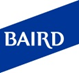 The date of this Official Statement is _________, 2023MATURITY SCHEDULES$[PAR]*
City of Saint Cloud, Minnesota
Charter School Lease Revenue Bonds
(STRIDE Academy Project)
Series 2023$_________ ____% Series 2023 Term Bonds Due April 1 [____]
Price of ______% to Yield _____%
CUSIP:  __________(1)$_________ ____% Series 2023 Term Bonds Due April 1 [____]
Price of ______% to Yield _____%
CUSIP:  __________(1)For a schedule of the mandatory sinking fund payments with respect to each maturity of the Series 2023 Bonds, see “THE SERIES 2023 BONDS – Redemption of Series 2023 Bonds – Mandatory Sinking Fund Redemption” herein.*	Preliminary, subject to change.(1)	Registered trademark of the American Bankers Association (the “ABA”). CUSIP data is provided by CUSIP Global Services, which is managed on behalf of the ABA by FactSet Research Systems Inc. This data is not intended to create a database and does not serve in any way as a substitute for the CGS database. CUSIP numbers are provided for convenience of reference only. None of the Issuer, the Obligated Group or the Underwriters assume any responsibility for the accuracy of such numbers.IssuerCity of Saint Cloud, MinnesotaSaint Cloud, MinnesotaCompanySTRIDE Academy Building CompanySaint Cloud, MinnesotaCharter SchoolSTRIDE AcademySaint Cloud, MinnesotaCharter School Officials
Sara Fromm, ChairAndy Lyman, Vice-ChairAaron Lundblad, Board MemberHassan Shuriye, Board MemberTina Barak, Board MemberKayla Silverberg, Board MemberBond Counsel to the IssuerKennedy & Graven, CharteredSaint Cloud and Minneapolis, MinnesotaCompany’s and Charter School’s CounselBest & Flanagan LLPMinneapolis, MinnesotaUnderwriterRobert W. Baird & Co. IncorporatedSaint Paul, MinnesotaUnderwriter’s CounselBallard Spahr LLPMinneapolis, MinnesotaTrustee and Paying AgentUMB Bank, n.a.Minneapolis, MinnesotaAuditor for the Company and the Charter SchoolAbdoMinneapolis, MinnesotaRENDERING OF THE SERIES 2023 PROJECTSource: The Architect.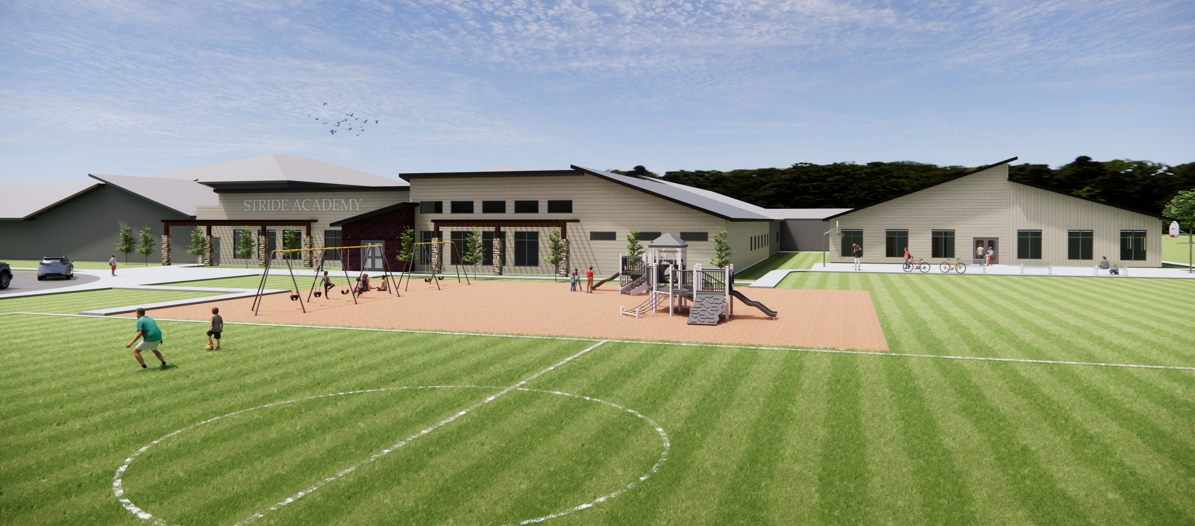 No person has been authorized by the Issuer, the Underwriter, the Company, or the Charter School to give any information regarding the Series 2023 Bonds, the Company, the Charter School, the Facilities, the Series 2023 Project, the offering contained herein and related matters or to make any representations other than those contained in this Official Statement and if given or made, such other information or representations must not be relied upon as having been authorized by any of the foregoing.  This Official Statement does not constitute an offer to sell or the solicitation of an offer to buy in any state in which it is unlawful for any person to make such offer or solicitation.  The information contained in this Official Statement has been furnished by or on behalf of the Company and the Charter School and other sources which are believed to be reliable.  The information and expressions of opinion herein are subject to change without notice, and neither the delivery of this Official Statement nor any sale made hereunder shall, under any circumstances, create any implication that there has been no change in the affairs of the parties referred to above since the date hereof.The information and expressions of opinion herein are subject to change without notice and neither the delivery of this Official Statement at any time nor any sale made hereunder creates any implication that the information herein is correct as of any time subsequent to its date.The Underwriter has provided the following sentence for inclusion in this Official Statement.  The Underwriter has reviewed the information in this Official Statement in accordance with, and as a part of, the Underwriter’s responsibilities to investors under the federal securities laws as applied to the facts and circumstances of this transaction, but the Underwriter does not guarantee the accuracy or completeness of such information.Neither the Issuer nor any of its members, agents, employees or representatives have reviewed this Official Statement or investigated the statements or representations contained herein, except for those statements relating to the Issuer set forth under the captions “THE ISSUER” and “ABSENCE OF LITIGATION – Issuer.”  Except with respect to the information contained under such captions, neither the Issuer nor any of its members, agents, employees or representatives makes any representation as to the completeness, sufficiency and truthfulness of the statements set forth in this Official Statement.  Members of the governing body of the Issuer and any other person executing the Series 2023 Bonds are not subject to personal liability by reason of the issuance of the Series 2023 Bonds.  The Issuer assumes no responsibility for this Official Statement and has not reviewed or undertaken to verify any information contained herein.The Trustee has not participated in the preparation of this Official Statement or any other disclosure documents relating to the Series 2023 Bonds.  Except for information under the heading “THE TRUSTEE,” the Trustee has or assumes no responsibility as to the accuracy or completeness of any information contained in this Official Statement or any other such disclosure documents.References in this Official Statement to Minnesota law, the Series 2023 Bonds, the Indenture, the Loan Agreement, the Lease, the Pledge Agreement, the Mortgage, and other documents do not purport to be complete.  Potential investors should refer to such statutes and documents for full and complete details of their provisions.  Copies of such documents are on file with the Trustee and the Company.THE SERIES 2023 BONDS HAVE NOT BEEN REGISTERED UNDER THE SECURITIES ACT OF 1933, AS AMENDED, AND THE INDENTURE HAS NOT BEEN QUALIFIED UNDER THE TRUST INDENTURE ACT OF 1939, AS AMENDED, IN RELIANCE UPON EXEMPTIONS CONTAINED IN SUCH ACTS.  THE REGISTRATION OR QUALIFICATION OF THE SERIES 2023 BONDS IN ACCORDANCE WITH THE APPLICABLE PROVISIONS OF LAWS OF THE STATES IN WHICH SERIES 2023 BONDS HAVE BEEN REGISTERED OR QUALIFIED AND THE EXEMPTION FROM REGISTRATION OR QUALIFICATION IN OTHER STATES CANNOT BE REGARDED AS A RECOMMENDATION THEREOF.  NEITHER THESE STATES NOR ANY OF THEIR AGENCIES HAVE PASSED UPON THE MERITS OF THE SERIES 2023 BONDS OR THE ACCURACY OR COMPLETENESS OF THIS OFFICIAL STATEMENT.  ANY REPRESENTATION TO THE CONTRARY MAY BE A CRIMINAL OFFENSE.CAUTIONARY STATEMENT REGARDING FORWARD-LOOKING STATEMENTSTHIS OFFICIAL STATEMENT, INCLUDING THE APPENDICES HERETO, CONTAINS STATEMENTS, WHICH SHOULD BE CONSIDERED “FORWARD-LOOKING STATEMENTS,” MEANING THEY REFER TO POSSIBLE FUTURE EVENTS OR CONDITIONS.  SUCH STATEMENTS ARE GENERALLY IDENTIFIABLE BY THE WORDS SUCH AS “PLAN,” “EXPECT,” “ESTIMATE,” “BUDGET,” OR SIMILAR WORDS.  THE ACHIEVEMENT OF CERTAIN RESULTS OR OTHER EXPECTATIONS CONTAINED IN SUCH FORWARD-LOOKING STATEMENTS INVOLVE KNOWN AND UNKNOWN RISKS, UNCERTAINTIES, AND OTHER FACTORS WHICH MAY CAUSE ACTUAL RESULTS, PERFORMANCE OR ACHIEVEMENTS DESCRIBED TO BE MATERIALLY DIFFERENT FROM ANY FUTURE RESULTS, PERFORMANCE, OR ACHIEVEMENTS EXPRESSED OR IMPLIED BY SUCH FORWARD-LOOKING STATEMENTS.  THE COMPANY DOES NOT EXPECT OR INTEND TO ISSUE ANY UPDATES OR REVISIONS TO THOSE FORWARD-LOOKING STATEMENTS IF OR WHEN ITS EXPECTATIONS, OR EVENTS, CONDITIONS OR CIRCUMSTANCES ON WHICH SUCH STATEMENTS ARE BASED, OCCUR.  THE BUDGET PROJECTION CONTAINED IN APPENDIX C ATTACHED TO THIS OFFICIAL STATEMENT IS NOT A HISTORICAL STATEMENT OF FINANCIAL PERFORMANCE BUT IS A FORWARD-LOOKING PROJECTION OF FUTURE, PROJECTED FINANCIAL PERFORMANCE.TABLE OF CONTENTS	Page	PageSUMMARY INFORMATION	iINTRODUCTORY STATEMENT	1General	1Loan of Series 2023 Bond Proceeds	2Mortgage	2Disbursing Agreement	2Lease	3Pledge Agreement and Account Control Agreement	3Parity Obligations	3Additional Bonds	4Reserve Fund	4Special Covenants of the Company and the Charter School	4Miscellaneous	5Bondholders’ Risks	5THE ISSUER	5THE COMPANY	6THE CHARTER SCHOOL	6THE PLAN OF FINANCE AND THE Series
2023 Project	7Sources and Uses of Funds	7DEBT SERVICE SCHEDULE	8THE SERIES 2023 BONDS	9Interest; Maturity; Payment	9Redemption of Series 2023 Bonds	9Notice of Redemption; Payment	11SECURITY FOR THE SERIES 2023 BONDS	12Special, Limited Obligations	12Payments Under the Loan Agreement; Assignment of Loan Agreement	12Reserve Fund	12Capital Improvement Fund	13Mortgage	13Subordination, Non-Disturbance, and Attornment Agreement	13Lease	13Pledge Agreement	14Covenants	15Defeasance	17BONDHOLDERS’ RISKS	18Nature of Special, Limited Obligations	18Impact of COVID-19 Pandemic [To be revised]	18Dependence on Company’s Ability to Pay Loan Repayments; Ability of Charter School to Pay Lease Payments	19Historical State Budget Issues	19No Taxing Authority; Dependence on State Payments	20Budget Projection	20Other Debt and Financial Obligations of the Charter School	20Prior History of Failure to Pay Principal and Interest; Receipt of PPP Loan	21Non-Renewal or Termination of Charter Contract by Authorizer	22Department of Education Approval of Authorizer	22Financial Statements	23Property Tax Exemption	23Competition for Students	23Effect of Student Enrollment Upon Receipt of State Payments	23Key Personnel	24Self-Management by the Charter School	24Factors Associated with Education	24[Operating/Working Capital Financing	25[No Current Line of Credit for Operating Capital	25Tax-Exempt Status of the Company and the Charter School	25IRS Compliance Program	26Tax-Exempt Status of the Series 2023 Bonds	26Changes in Law; Annual Appropriation; Inadequate State Payments	26Value of Mortgaged Property	27Construction Risks	27Environmental Regulations	27No Appraisal of the Facilities	28Maintenance of the Facilities	28Damage or Destruction	28Effect of Federal Bankruptcy Laws on Security for the Series 2023 Bonds	28Enforcement of Remedies	28Secondary Market	29Maintenance of Credit Rating	29No Credit Enhancement Facility	29Failure to Provide Ongoing Disclosure	29Private School Vouchers	29Possible Future Unionization of Charter School Workforce	30MDE Rulemaking	30Education Reform and Desegregation Litigation	30Redemption Prior to Maturity	31Forward-Looking Statements	31Additional Indebtedness	32Summary	32CHARTER SCHOOL FUNDING IN MINNESOTA	32State Payments	32AUDITED FINANCIAL STATEMENTS OF THE CHARTER SCHOOL	35UNAUDITED FINANCIAL STATEMENTS OF THE CHARTER SCHOOL	35THE BUDGET PROJECTION	36TAX MATTERS	36Tax Exemption	36Other Federal Tax Considerations	37Bond Premium	37Original Issue Discount	37Legislative Proposals	38BOND RATING	39UNDERWRITING	39CONTINUING DISCLOSURE	39ENFORCEABILITY OF OBLIGATIONS	40LEGAL MATTERS	40RELATIONSHIPS AMONG THE PARTIES	40ABSENCE OF LITIGATION	41Issuer	41Company	41Charter School	41THE TRUSTEE	41MISCELLANEOUS	42Registration of Series 2023 Bonds	42Interest of Certain Persons Named in this Official Statement	42Official Statement Certification of the Company and the Charter School	43APPENDIX A	-	THE COMPANY, THE CHARTER SCHOOL, AND THE FACILITIES	A-1APPENDIX B	-	MINNESOTA LAWS RELATING TO CHARTER SCHOOLS	B-1APPENDIX C	-	BUDGET PROJECTION	C-1APPENDIX D	-	AUDITED FINANCIAL STATEMENTS OF THE CHARTER SCHOOL FOR THE FISCAL YEARS ENDED JUNE 30, 2022 AND 2021	D-1APPENDIX E	-	UNAUDITED FINANCIAL STATEMENTS OF THE CHARTER SCHOOL FOR THE FISCAL YEAR ENDED JUNE 30, 2023	E-1APPENDIX F	-	BOOK-ENTRY ONLY SYSTEM	F-1APPENDIX G	-	DEFINITIONS OF CERTAIN TERMS AND SUMMARIES OF DOCUMENTS	G-1APPENDIX H	-	FORM OF BOND COUNSEL OPINION	H-1APPENDIX I	-	FORM OF CONTINUING DISCLOSURE AGREEMENT	I-1SUMMARY INFORMATIONThe following is a summary of certain information contained in this Official Statement.  The summary is not comprehensive or complete and is qualified in its entirety by reference to the complete Official Statement.  Undefined capitalized terms used below are defined in APPENDIX G hereto or elsewhere in this Official Statement.Issuer	The City of Saint Cloud, Minnesota (the “Issuer” or the “City”) is authorized to issue the Series 2023 Bonds pursuant to (i) Minnesota Statutes, Sections 469.152 through 469.1655, as amended (the “Act”); and (ii) a resolution of the City Council of the City.  See “THE ISSUER” in this Official Statement.The Series 2023 Bonds	The Charter School Lease Revenue Bonds (STRIDE Academy Project), Series 2023 (the “Series 2023 Bonds”), in the original aggregate principal amount of $[PAR]*, are to be issued by the Issuer in authorized minimum denominations of $5,000 or any integral multiple of $5,000 in excess thereof.  The Issuer will issue the Series 2023 Bonds pursuant to (i) a resolution of the governing body of the Issuer, and (ii) an Amended and Restated Indenture of Trust, dated as of August 1, 2023 (the “Indenture”), between the Issuer and UMB Bank, n.a., Minneapolis, Minnesota, as trustee (the “Trustee”).  The Series 2023 Bonds, the Series 2016 Bonds (as defined below), and any Additional Bonds issued under the Indenture are collectively referred to herein as the “Bonds.”  See “THE SERIES 2023 BONDS” in this Official Statement.The Company andthe Charter School	The Company is STRIDE Academy Building Company, a Minnesota nonprofit corporation and 501(c)(3) organization (the “Company”), formed for the purpose of owning and leasing the Facilities to STRIDE Academy, a Minnesota nonprofit corporation (the “Charter School”).  The Charter School is a 501(c)(3) organization and a public charter school organized under Minnesota law and operated pursuant to a Charter Contract between the Pillsbury United Communities, a Minnesota nonprofit corporation (the “Authorizer”) and the Charter School.  See “THE CHARTER SCHOOL” and “THE COMPANY” in this Official Statement.  See also “APPENDIX A – THE COMPANY, THE CHARTER SCHOOL, AND THE FACILITIES” and “APPENDIX B – MINNESOTA LAWS RELATING TO CHARTER SCHOOLS” in this Official Statement.Use of Proceeds	Proceeds of the Series 2023 Bonds will be loaned to the Company pursuant to an Amended and Restated Loan Agreement, dated as of August 1, 2023 (the “Loan Agreement”), between the Issuer and the Company.  The Company will use the proceeds of the Series 2023 Bonds, along with other funds of the Company, to: (i)(a) pay and discharge the outstanding indebtedness of the Company, and thereby refinance the acquisition of two parcels of land adjacent to the Original School Facility (as defined herein) (the “Adjacent Land”), and (b) finance certain site improvements to the Adjacent Land, construction of an approximately 14,686 square foot expansion of the Original School Facility on the Adjacent Land (the “Series 2023 Facility” and together with the Original School Facility, the “Facilities”), and renovation of the Original School Facility for continued use by the Charter School as a public charter school for students in kindergarten through grade eight (the “Series 2023 Project”); (ii) fund a debt service reserve fund to secure payment of the Series 2023 Bonds; and (iii) pay the costs of issuing the Series 2023 Bonds.  The Facilities are owned by the Company and leased to the Charter School under the terms of the Lease (as defined herein).  See “THE Series 2023 Project” and “SOURCES AND USES OF FUNDS” in this Official Statement.Payment	Interest accrues on the Series 2023 Bonds at the rates set forth on the inside cover hereof from the date of issue and is payable on April 1 and October 1 of each year commencing April 1, 2024*, by check or draft of the Trustee to the persons who were the registered owners of the Series 2023 Bonds as of the 15th day of the month preceding each interest payment date provided that any Significant Bondholder may receive payment of interest by wire transfer upon proper instruction to the Trustee.  Principal and premium, if any, will be payable at the principal corporate trust office of the Trustee.  See “THE SERIES 2023 BONDS” in this Official Statement.Special, Limited Obligations	The Series 2023 Bonds (and the Series 2016 Bonds) are special, limited obligations of the Issuer payable solely from the Loan Payments to be made by the Company, and other funds pledged therefor under the Indenture.  The Series 2023 Bonds (and the Series 2016 Bonds) are not secured by or payable from any taxes, revenues or assets of the Issuer, except for the Issuer’s interest in the Loan Agreement and amounts held pursuant to the Indenture as described herein.  The Series 2023 Bonds (and the Series 2016 Bonds) do not give rise to a general obligation or general liability of the Issuer or a charge against its general credit or taxing powers of the Issuer.  and shall never constitute nor give rise to a pecuniary liability of the Issuer.  The Series 2023 Bonds (and the Series 2016 Bonds) do not constitute a debt, moral obligation, liability or loan of credit or a pledge of the full faith and credit or taxing power of the Issuer, the State of Minnesota (the “State”), or of any political subdivision thereof. The obligations of the Company under the Loan Agreement are a general credit pledge of the Company, provided, however that the Company does not have taxing power and does not have the ability to charge fees to the Charter School’s students in the event that revenues of the Company under the Lease are not sufficient to pay operations and debt service on the Series 2023 Bonds and the Series 2016 Bonds.  See “SECURITY FOR THE SERIES 2023 BONDS” in this Official Statement.Security for theSeries 2023 Bonds	The Series 2023 Bonds will be secured by and on a parity with the Issuer’s outstanding Charter School Lease Revenue Bonds (STRIDE Academy Project), Series 2016A (the “Series 2016 Bonds”) and payable from an assignment and pledge of (i) all money held under the Indenture, including Series 2023 Bond proceeds initially deposited in the Reserve Fund, (ii) the interest of the Issuer in the Loan Agreement (except for certain rights to indemnification and payments of fees and expenses), and (iii) Lease Payments due from the Charter School, which will be automatically transferred to the Trustee by Choice Bank (the “Depository Bank”), from the Sweep Account pursuant to an Amended and Restated Pledge and Covenant Agreement, dated as of August 1, 2023 (the “Pledge Agreement”), between the Charter School and the Trustee.  The Series 2023 Bonds (on a parity with the outstanding Series 2016 Bonds) will also be secured by (i) the Mortgage, Security Agreement and Assignment of Rents, dated as of April 1, 2016, as amended by a First Amendment to Mortgage, Security Agreement and Assignment of Rents, dated as of August 1, 2023 (collectively, the “Mortgage”), from the Company to the Trustee on the Facilities, and (ii) an Amended and Restated Assignment of Lease, dated as of August 1, 2023 (the “Assignment of Lease”), from the Company to the Trustee.  See “APPENDIX G – DEFINITIONS OF CERTAIN TERMS AND SUMMARIES OF DOCUMENTS – THE LOAN AGREEMENT – Covenants of the School” in this Official Statement.  The Series 2023 Bonds (and the Series 2016 Bonds) are not secured by or payable from any taxes, revenues or assets of the Issuer, except for the Issuer’s interest in the Loan Agreement and amounts held pursuant to the Indenture as described herein.  See “SECURITY FOR THE SERIES 2023 BONDS” in this Official Statement.Parity Obligations	The Series 2023 Bonds are issued on a parity basis with the Issuer’s Outstanding Series 2016 Bonds.  The Series 2016 Bonds have a final maturity date of April 1, 2046.  The Issuer’s Taxable Charter School Lease Revenue Bonds (STRIDE Academy Project), Series 2016B (the “Series 2016B” Bonds”) were issued simultaneously with the Series 2016 Bonds.  The Series 2016B Bonds matured and were paid off on April 1, 2018 and are no longer outstanding.  The Series 2016 Bonds and the Series 2023 Bonds are equally and ratably secured under the terms of the Indenture, Loan Agreement, Pledge Agreement, Mortgage, the Assignment of Lease and other documents relating to the Bonds.  See “APPENDIX G – DEFINITIONS OF CERTAIN TERMS AND SUMMARIES OF DOCUMENTS” in this Official Statement.Risk Factors	Purchase of the Series 2023 Bonds involves a degree of risk.  A prospective purchaser of the Series 2023 Bonds is advised to read this entire Official Statement, including the Appendices attached hereto, in its entirety, particularly the section entitled “BONDHOLDERS’ RISKS” herein, for a discussion of certain risk factors, which should be considered in connection with an investment in the Series 2023 Bonds.Optional Redemption	The Series 2023 Bonds are subject to optional redemption, in whole or in part, by the Company on [____________] 1, 2033* or any Business Day thereafter, at a redemption price equal to the principal amount of the Series 2023 Bonds to be redeemed plus accrued interest to the redemption date.  The Series 2023 Bonds are also subject to redemption at a redemption price equal to the principal amount, plus accrued interest upon the occurrence of certain events of damage, destruction or condemnation.  See “THE SERIES 2023 BONDS – Redemption of Series 2023 Bonds” in this Official Statement.Mandatory Redemption	The Series 2023 Bonds are subject to special mandatory redemption in the event of a Determination of Taxability, in whole, at a redemption price equal to the sum of the principal amount of the Series 2023 Bonds, plus accrued interest on the Series 2023 Bonds, plus a premium.  The Series 2023 Bonds are also subject to mandatory sinking fund redemption as set forth herein.  See “THE SERIES 2023 BONDS – Redemption of Series 2023 Bonds” in this Official Statement.Trustee andPaying Agent	UMB Bank, n.a. in Minneapolis, Minnesota. See “THE TRUSTEE” in this Official Statement.Form	The Series 2023 Bonds will be registered under a book-entry system in the name of The Depository Trust Company (“DTC”) or its nominees.  The Series 2023 Bonds will be issued in denominations of $5,000 or any integral multiples of $5,000 in excess thereof.  See “THE SERIES 2023 BONDS” in this Official Statement.Exchange and Transfer	While the Series 2023 Bonds remain in book-entry only form, transfer of ownership by Beneficial Owners may be made as described in “THE SERIES 2023 BONDS” and “APPENDIX F – BOOK-ENTRY ONLY SYSTEM” in this Official Statement.Tax Status	On the date of issuance of the Bonds, Kennedy & Graven, Chartered, Minneapolis, Minnesota, as Bond Counsel to the Issuer, will render an opinion that, at the time of issuance and delivery of the Bonds to the original purchaser, based on present federal and State laws, regulations, rulings, and decisions (which exclude any pending legislation which may have a retroactive effect), and assuming compliance by the Issuer, the Charter School and the Company with all requirements of the Code, interest on the Series 2023 Bonds is not included in gross income of the owners thereof for federal income tax purposes or, to the same extent, in taxable net income of individuals, estates or trusts for State income tax purposes, and is not an item of tax preference for purposes of the computation of federal alternative minimum tax or the State alternative minimum tax applicable to individuals, estates, and trusts.  Interest on the Series 2023 Bonds is subject to the State franchise tax measured by income and imposed on corporations and financial institutions.  However, such interest is included in determining the adjusted financial statement income of applicable corporations for purposes of computing the alternative minimum tax imposed on such applicable corporations and is subject to Minnesota franchise taxes on certain corporations (including financial institutions) measured by income.  No opinion will be expressed by Bond Counsel regarding other State or federal tax consequences caused by the receipt or accrual of interest on the Series 2023 Bonds or arising with respect to the ownership of the Series 2023 Bonds. See “TAX MATTERS” and “APPENDIX H – FORM OF BOND COUNSEL OPINION” in this Official Statement.Continuing DisclosureAgreement	Pursuant to the requirements of Securities and Exchange Commission Rule 15c2-12 (17 CFR Part 240, § 240.15c2-12) (the “Rule”), the Company and the Charter School have agreed for the benefit of the Registered Owners and Beneficial Owners of the Series 2023 Bonds to provide certain financial information, other operating data and notices of material events.  See “CONTINUING DISCLOSURE,” and “APPENDIX I – FORM OF CONTINUING DISCLOSURE AGREEMENT” in this Official Statement.Delivery Information	The Series 2023 Bonds are offered when, as, and if issued by the Issuer and accepted by the Underwriter, subject to prior sale and the approving legal opinion of Bond Counsel and certain other conditions.  It is expected that delivery of the Series 2023 Bonds will be made on or about __________, 2023 through the facilities of DTC in New York, New York, against payment therefor.Financial Statements	The Charter School’s audited financial statements for the fiscal years ended June 30, 2022 and 2021 are included in this Official Statement as APPENDIX D.  These are the most recent audited financial statements available for the Charter School.  The financial statements in APPENDIX D have been audited by Abdo, Minneapolis, Minnesota.  See “AUDITED FINANCIAL STATEMENTS OF THE CHARTER SCHOOL” and “APPENDIX D – AUDITED FINANCIAL STATEMENTS OF THE CHARTER SCHOOL FOR THE FISCAL YEARS ENDED JUNE 30, 2022 AND 2021” in this Official Statement.The unaudited financial statements for the fiscal year ended June 30, 2023 are contained in APPENDIX E.  The unaudited financial statements contained in APPENDIX E have been prepared by the Charter School and have not been audited, reviewed or examined by any independent accounting firm.  See “APPENDIX E – UNAUDITED FINANCIAL STATEMENTS OF THE CHARTER SCHOOL FOR THE FISCAL YEAR ENDED JUNE 30, 2023” in this Official Statement.The financial statements of the Company are not included in this Official Statement because the Company does not have significant financial resources and is not anticipated to have significant assets other than the Facilities.  It is expected that the financial statements of the Company will be included in a consolidated schedule to the Charter School in the future.Budget Projection 	The Budget Projection (the “Budget Projection”) attached hereto in APPENDIX C is a projection of the future financial performance of the Charter School based upon certain assumptions made by the Charter School and contained therein.  No assurances can be given that the operations of the Charter School will equal or exceed the projected future financial performance set forth in the Budget Projection.  The Budget Projection is for the fiscal years of the Charter School ending June 30, 2024 through June 30, 2028.  See “APPENDIX C —BUDGET PROJECTION” in this Official Statement.Additional Information	The summaries of or references to constitutional provisions, statutes, resolutions, agreements, contracts, financial statements, reports, publications and other documents or compilations of data or information set forth in this Official Statement do not purport to be complete statements of the provisions of the items summarized or referred to and are qualified in their entirety by the actual provisions of such items, copies of which are either publicly available or available upon request and the payment of a reasonable copying, mailing and handling charge from the Underwriter.(The remainder of this page is intentionally left blank.) OFFICIAL STATEMENT$[PAR]*
CITY OF SAINT CLOUD, MINNESOTA
CHARTER SCHOOL LEASE REVENUE BONDS
(STRIDE Academy Project)
SERIES 2023INTRODUCTORY STATEMENTThe following is a brief introduction as to certain matters discussed elsewhere in this Official Statement and is qualified in its entirety as to such matters by such discussion and the text of the actual documents described or referenced.  Any capitalized term not required to be capitalized is used with the meaning assigned in APPENDIX G or in the Indenture, the Loan Agreement or other document with respect to which the term is used.  Definitions contained in the text hereof are for ease of reference only and are qualified in their entirety by the definitions in APPENDIX G or the documents with respect to which such terms relate.  The Appendices hereto are an integral part of this Official Statement and each potential investor should review the Appendices in their entirety.GeneralThis Official Statement provides information regarding the Charter School Lease Revenue Bonds (STRIDE Academy Project), Series 2023 (the “Series 2023 Bonds”), in the original aggregate amount of $[PAR]*, to be issued by the City of Saint Cloud, Minnesota (the “Issuer” or the “City”) pursuant to (i) a resolution of the City Council of the City, and (ii) an Amended and Restated Indenture of Trust, dated as of August 1, 2023 (the “Indenture”), between the Issuer and UMB Bank, n.a., Minneapolis, Minnesota, as trustee (the “Trustee”).  The Series 2023 Bonds, the Series 2016 Bonds (as defined below), and any Additional Bonds issued under the Indenture are collectively referred to herein as the “Bonds.”The Issuer will loan (the “Loan”) the proceeds of the Series 2023 Bonds to STRIDE Academy Building Company, a Minnesota nonprofit corporation and a 501(c)(3) organization (the “Company”), pursuant to an Amended and Restated Loan Agreement, dated as of August 1, 2023 (the “Loan Agreement”), between the Issuer and the Company.  See “APPENDIX G – DEFINITIONS OF CERTAIN TERMS AND SUMMARIES OF DOCUMENTS” in this Official Statement.Proceeds of the Series 2023 Bonds, along with other funds of the Company, will be used by the Company to: (i)(a) pay and discharge the outstanding indebtedness of the Company, and thereby refinance the acquisition of two parcels of land adjacent to the Original School Facility (as defined herein) (the “Adjacent Land”), and (b) finance certain site improvements to the Adjacent Land, construction of an approximately 14,686 square foot expansion of the Original School Facility on the Adjacent Land (the “Series 2023 Facility” and together with the Original School Facility, the “Facilities”), and renovation of the Original School Facility for continued use by the Charter School as a public charter school for students in kindergarten through grade eight (the “Series 2023 Project”); (ii) fund a debt service reserve fund to secure payment of the Series 2023 Bonds; and (iii) pay the costs of issuing the Series 2023 Bonds.  See “THE Series 2023 Project” and “SOURCES AND USES OF FUNDS” in this Official Statement.  The Facilities are owned by the Company and leased to STRIDE Academy, a Minnesota nonprofit corporation and a 501(c)(3) organization (the “Charter School”) under the terms of the Lease (as defined herein).  See “APPENDIX A – THE COMPANY, THE CHARTER SCHOOL, AND THE FACILITIES” in this Official Statement.The Series 2023 Bonds are special, limited obligations of the Issuer, payable solely from amounts pledged under the Indenture to the payment of principal, interest and premium, if any, on the Series 2023 Bonds (which includes Loan Repayments from the Company, amounts in the Reserve Fund, Lease Payments from the Charter School and other amounts held by the Trustee under the Indenture and proceeds realized under the Mortgage), and do not give rise to a general obligation or general liability of the Issuer or a charge against its general credit or taxing powers and shall never constitute nor give rise to a pecuniary liability of the Issuer.  The Series 2023 Bonds (and the Series 2016 Bonds) do not constitute a debt, moral obligation, liability or loan of credit or a pledge of the full faith and credit or taxing power of the Issuer, the State of Minnesota (the “State”), or of any political subdivision thereof.Loan of Series 2023 Bond ProceedsProceeds of the Series 2023 Bonds will be loaned to the Company pursuant to the Loan Agreement under which the Company will agree to make monthly payments (“Loan Repayments”) which, if fully and promptly paid, will be sufficient to pay when due the scheduled principal of and interest on the Series 2023 Bonds and the Series 2016 Bonds.  See “APPENDIX G – DEFINITIONS OF CERTAIN TERMS AND SUMMARIES OF DOCUMENTS – THE LOAN AGREEMENT” in this Official Statement.  Pursuant to the Indenture, the Issuer will pledge to the Trustee, for the benefit of the holders of the Bonds, all of its interest in the Loan Agreement (other than certain indemnification and expense reimbursement payments) to secure payment of the principal of, premium, if any, and interest on the Series 2023 Bonds and the Series 2016 Bonds.  Pursuant to a Tax Regulatory Agreement (the “Tax Regulatory Agreement”), between the Company, the Charter School, and the Trustee, the Company and the Charter School will make certain representations and covenants related to maintaining the exclusion from gross income for federal income tax purposes of interest on the Series 2023 Bonds.MortgagePursuant to the Mortgage, Security Agreement and Assignment of Rents, dated as of April 1, 2016, as amended by a First Amendment to Mortgage, Security Agreement and Assignment of Rents, dated as of August 1, 2023 (collectively, the “Mortgage”), to be executed by the Company in favor of the Trustee, the payment of the principal of, premium, if any, and interest on the Series 2023 Bonds (and the Series 2016 Bonds) will be secured by a mortgage lien on and security interest in the Facilities, subject to certain “Permitted Encumbrances” described in the Mortgage.  The Mortgage secures the Series 2016 Bonds and the Series 2023 Bonds equally and ratably on a parity basis.  See “APPENDIX G – DEFINITIONS OF CERTAIN TERMS AND SUMMARIES OF DOCUMENTS – THE MORTGAGE” in this Official Statement.Disbursing AgreementThe proceeds of the Series 2023 Bonds deposited in the Project Fund will be disbursed to pay Project Costs pursuant to the terms of the Disbursing Agreement, dated as of August 1, 2023 (the “Disbursing Agreement”) between the Company, the Trustee, and First American Title Insurance Company (the “Disbursing Agent”).  The obligation of the Trustee to disburse funds for Project Costs under the Disbursing Agreement is subject to a number of conditions precedent, including a determination by the Trustee and Disbursing Agent that amounts remaining in the Project Fund are sufficient to acquire and complete construction and renovation of the Series 2023 Project.  Pursuant to the Disbursing Agreement, the Disbursing Agent is obligated to collect lien waivers with respect to each disbursement of funds prior to approving the next disbursement.LeasePursuant to the Amended and Restated Lease Agreement, dated as of August 1, 2023 (the “Lease”), the Company will lease the Facilities, as improved by the Series 2023 Project, to the Charter School.  The Lease will be assigned from the Company to the Trustee pursuant to an Amended and Restated Assignment of Lease, dated as of August 1, 2023 (the “Assignment of Lease”).  The Charter School shall use the Facilities for the charitable purpose of operating a public charter school in accordance with Minnesota Statutes, Chapter 124E, as amended.  The term of the Lease is equal to the term of the Series 2023 Bonds.  Payments due from the Charter School, as lessee, to the Company, as lessor, under the Lease will be transferred by Choice Bank (the “Depository Bank”) to the Trustee from the Charter School’s Sweep Account (as defined herein) for deposit in the Revenue Fund, and are expected, in the aggregate, to exceed the amount necessary for the Company to pay annual debt service on the Series 2023 Bonds and Series 2016 Bonds and certain other fees and costs in connection with the Series 2023 Bonds and the Series 2016 Bonds.Lease payments made by the Charter School shall be paid, in part, from building lease aid received by the Charter School from the State pursuant to Minnesota Statutes, Section 124E.22, as amended.  See “APPENDIX G – DEFINITIONS OF CERTAIN TERMS AND SUMMARIES OF DOCUMENTS – THE LEASE” in this Official Statement.Pledge Agreement and Account Control AgreementAs additional security on the Series 2023 Bonds and the Series 2016 Bonds, the Charter School pledges certain of its revenues to the Trustee for payments on the Series 2023 Bonds and the Series 2016 Bonds as necessary, pursuant to an Amended and Restated Pledge and Covenant Agreement, dated as of August 1, 2023 (the “Pledge Agreement”), from the Charter School to the Trustee.  The Pledge Agreement also amends and restates the pledge and covenant agreement entered into in connection with the Series 2016 Bonds.  The Pledge Agreement also provides that in the event building lease aid is insufficient to make lease payments under the Lease, general education funding from the State, and other State and federal pass-through education funding sources shall be applied to the payment of such insufficiency.  See “APPENDIX G – DEFINITIONS OF CERTAIN TERMS AND SUMMARIES OF DOCUMENTS – THE INDENTURE” and “– THE PLEDGE AGREEMENT” in this Official Statement.  The Trustee and the Charter School previously entered into an Account Control Agreement, as amended and supplemented, the “Account Control Agreement,” between the Charter School, the Trustee, and the Depository Bank.  Under the Pledge Agreement, the education revenues received by the Charter School from the State will be deposited into a Sweep Account, from which the Depository Bank will transfer to the Trustee the payments due from the Charter School under the Lease.Parity ObligationsThe Series 2023 Bonds are issued on a parity with the Issuer’s outstanding Charter School Lease Revenue Bonds (STRIDE Academy Project), Series 2016A (the “Series 2016 Bonds”).  The Issuer’s Taxable Charter School Lease Revenue Bonds (STRIDE Academy Project), Series 2016B (the “Series 2016B Bonds”) were issued simultaneously with the Series 2016 Bonds and matured and were paid off on April 1, 2018 and are no longer outstanding.  The Series 2016 Bonds were issued pursuant to an Indenture of Trust, dated as of April 1, 2016 (the “2016 Indenture”), between the Issuer and the Trustee.  The Series 2016 Bonds and the Series 2016B Bonds were issued to finance: (i) the acquisition of an existing approximately 71,800 square foot public charter school building located at 3241 Oakham Lane in the City, comprising 34 classrooms, 11 special purpose education and laboratory rooms, a health office and a large library, together with an outdoor playground, green space and a basketball court all for use as a public charter school facility for kindergarten through grade eight (the “Original School Facility”); (ii) a debt service reserve fund; (iii) a portion of the interest on the Series 2016 Bonds; and (iv) the costs of issuing the Series 2016 Bonds and the Series 2016B Bonds (collectively, the “2016 Project”).  Pursuant to a Loan Agreement, dated as of April 1, 2016 (the “2016 Loan Agreement”), between the Issuer and the Company, the proceeds of the Series 2016 Bonds were loaned to the Company to finance the 2016 Project.The Series 2023 Bonds are being issued pursuant to the Indenture which amends and restates the 2016 Indenture.  The Series 2023 Bonds are being loaned to the Company pursuant to the Loan Agreement, which amends and restates the 2016 Loan Agreement to finance the Series 2023 Project.  The Series 2016 Bonds have a final maturity date of April 1, 2046, and the Series 2023 Bonds have a final maturity date of April 1, 2058.  See “DEBT SERVICE SCHEDULE” in this Official Statement.Additional BondsPursuant to the Indenture, the Issuer, at the request of the Company, is authorized to issue Additional Bonds secured and payable on a parity basis with the outstanding Series 2016 Bonds and the Series 2023 Bonds as further described in this Official Statement under the heading “SECURITY FOR THE SERIES 2023 BONDS – Additional Bonds.”The Pledge Agreement also provides similar limitations on the Charter School’s ability to incur Indebtedness subordinate to the Series 2016 Bonds and the Series 2023 Bonds.  See “SECURITY FOR THE BONDS – Additional Indebtedness” and “APPENDIX G – DEFINITIONS OF CERTAIN TERMS AND SUMMARIES OF DOCUMENTS – THE LOAN AGREEMENT – Additional Bonds and Additional Indebtedness.”Reserve FundA Reserve Fund was established under the 2016 Indenture for the Series 2016 Bonds.  On the date of issuance of the Series 2016 Bonds, $1,091,500 of proceeds of the Series 2016 Bonds were deposited in the Reserve Fund.  On the date of issuance of the Series 2023 Bonds, proceeds of the Series 2023 Bonds in the amount of $[________]* will be deposited in the Reserve Fund.  Proceeds of the Series 2016 Bonds and proceeds of the Series 2023 Bonds deposited in the Reserve Fund will be equal to the Reserve Requirement.  Earnings on amounts in the Reserve Fund will be deposited therein so long as the balance therein is less than the Reserve Fund Requirement.  Amounts in the Reserve Fund will, equally and ratably, secure the Series 2016 Bonds and the Series 2023 Bonds and may be used by the Trustee to pay principal of and interest on the Series 2016 Bonds and Series 2023 Bonds on a pro rata basis in the event sums in the Bond Fund are insufficient for such purpose.  See “SECURITY FOR THE SERIES 2023 BONDS – Reserve Fund” and “APPENDIX G – DEFINITIONS OF CERTAIN TERMS AND SUMMARIES OF DOCUMENTS – THE INDENTURE – The Reserve Fund” in this Official Statement.Special Covenants of the Company and the Charter SchoolThe Loan Agreement places certain restrictions on the incurrence of indebtedness by the Company and requires the Company to impose certain restrictions on the Charter School pursuant to the Lease or the Pledge Agreement.  In particular, the Loan Agreement prohibits the Company from incurring Additional Indebtedness (defined in APPENDIX G) other than Additional Bonds issued pursuant to the Indenture.  See “APPENDIX G – DEFINITIONS OF CERTAIN TERMS AND SUMMARIES OF DOCUMENTS – THE LOAN AGREEMENT – Additional Bonds and Additional Indebtedness” in this Official Statement.The Company has also agreed in the Loan Agreement to cause the Charter School to make certain covenants in the Lease or Pledge Agreement to (a) limit Additional Indebtedness, (b) provide certain periodic financial reports, (c) make all applications for applicable State and federal funds, and (d) maintain unrestricted Cash on Hand in the amounts required by the Loan Agreement and Pledge Agreement and meet certain debt service coverage requirements.  See “APPENDIX G – DEFINITIONS OF CERTAIN TERMS AND SUMMARIES OF DOCUMENTS – THE LOAN AGREEMENT – Covenants of the School” and “ – THE LEASE” in this Official Statement.MiscellaneousThis Official Statement (including the Appendices hereto) contains descriptions of, among other matters, the Indenture, the Loan Agreement, the Mortgage, the Disbursing Agreement, the Lease, the Pledge Agreement, the Issuer, the Series 2023 Project, the Company, the Charter School, and the Series 2023 Bonds.  Such descriptions and information do not purport to be comprehensive or definitive.  All references to documents described herein are qualified in their entirety by reference to such documents, copies of which are available for inspection at the principal corporate trust office of the Trustee.Bondholders’ RisksCertain risks associated with an investment in the Series 2023 Bonds are discussed under “BONDHOLDERS’ RISKS” in this Official Statement.THE ISSUERThe Issuer is a home rule city, municipal corporation, and political subdivision under the laws of Minnesota duly organized and existing under its Charter and the Constitution and laws of the State. The City Council of the City of Saint Cloud is the governing body of the Issuer.Pursuant to Minnesota Statutes, Sections 469.152 through 469.1655, as amended (the “Act”), the Issuer is empowered to issue the Series 2023 Bonds. The Issuer is not pledging its credit to the Series 2023 Bonds. The Issuer does not and will not in the future monitor the financial condition of the Company or the Charter School, the operation of the Company’s facilities, or otherwise monitor payment of the Series 2023 Bonds or compliance with the documents relating thereto. The responsibility for the operation of the Company’s facilities will rest entirely with the Company and the Charter School.The Series 2023 Bonds are special, limited obligations of the Issuer. No recourse by any holder of the Series 2023 Bonds will be had for the payment of the principal of, premium, if any, or interest on any of the Series 2023 Bonds or for any claim based thereon or upon any obligation, covenant, or agreement in the Indenture or the Loan Agreement, against any past, present, or future officer, member, counsel, advisor or agent of the Issuer or any successor thereto, as such, directly or through the Issuer or any successor thereto, under any rule of law or equity, statute or constitution, or by the enforcement of any assessment or penalty or otherwise, and all such liability of any such officer, member, counsel, advisor or agent as such has been expressly waived as a condition of and in consideration of the execution of the Indenture, the Loan Agreement and the issuance of the Series 2023 Bonds.Except for certain rights of the Issuer to payment of fees, expenses and indemnification, all payments made by the Company pursuant to the Loan Agreement will be made directly to the Trustee. None of the revenues to pay the Series 2023 Bonds will come from the Issuer and therefore the Issuer’s financial information and status is irrelevant to any investment decision with respect to the Series 2023 Bonds. As a result, no information regarding the Issuer will be provided in respect of any continuing disclosure requirement relating to the Series 2023 Bonds. The Issuer has not assumed responsibility for any information in this Official Statement, except for the information under this caption and the caption, “ABSENCE OF LITIGATION –Issuer” in this Official Statement.THE COMPANYThe Company is a Minnesota nonprofit corporation, is exempt from federal income taxation pursuant to Section 501(a) of the Internal Revenue Code of 1986, as amended (the “Code”), as a result of the application of Section 501(c)(3) of the Code.  The Company owns the Facilities and will lease the Facilities (as improved by the Series 2023 Project) to the Charter School pursuant to the Lease.  Additional information about the Company and the Facilities are located under the heading “THE Series 2023 Project” and in “APPENDIX A – THE COMPANY, THE CHARTER SCHOOL, AND THE FACILITIES” in this Official Statement.THE CHARTER SCHOOLThe Charter School, a Minnesota nonprofit corporation and a 501(c)(3) organization, is exempt from federal income taxation pursuant to Section 501(a) of the Code as a result of the application of Section 501(c)(3) of the Code. The Company will lease the Facilities to the Charter School.The Charter School educates students in kindergarten through eighth grade, as authorized by the Charter Contract.The Charter School is a charter school operating the Facilities under applicable laws of the State. Under the provisions of the Minnesota Charter School Act, Minn. Stat. Chapter 124E, as amended (the “Charter School Act”), a charter school must have an authorizer. The authorizer’s agreement with the charter school must be in the form of a written contract for a term not exceeding five years and which must contain a description of the charter school program, the specific outcomes that the charter school pupils are expected to achieve, admission policies and procedures, management and administration of the charter school, requirements and procedures for program and financial audits, insurance coverage, and certain additional information required by law. The Charter School’s authorizer (formerly known as “sponsor” until July 1, 2009) is Pillsbury United Communities, a Minnesota nonprofit corporation (the “Authorizer”). After State laws changed in 2009, all existing charter school sponsors were required to apply to MDE for approval to be “authorizers”. The Authorizer did so and its authority extends to June 30, 20___, which authority the Authorizer expects to be renewed thereafter. The Authorizer authorizes 17 other charter schools.The Charter Agreement between the Charter School and the Authorizer allows the Charter School to conduct classes in kindergarten through grade eight. The current term of the Charter Agreement extends through June 30, 20[___]. The Charter School receives funding from a combination of State aid under the following programs: General Education Aid, Compensatory Aid and Building Lease Aid, and Federal programs administered by the State including Title I and Title II of the Improving American Schools Act (“IASA”).  See “APPENDIX A – THE COMPANY, THE CHARTER SCHOOL, AND THE FACILITIES” in this Official Statement.The Authorizer conducts performance evaluations of the Charter School on an annual basis, as well as site visits, to evaluate if the Charter School is meeting its obligations under the Charter Contract.  See “APPENDIX J – AUTHORIZER PERFORMANCE EVALUATION REPORT” in this Official Statement for information on the Authorizer’s most recent performance evaluation of the Charter School.The Charter School receives its funding from a combination of (a) State aids under the following programs: General Education Aid (which coincides with enrollment), Special Education, Limited English Proficiency, Compensatory Aid and Building Lease Aid (which coincides with enrollment); and (b) Federal programs administrated by the State including Title I, Part A of the No Child Left Behind Elementary and Secondary Education Act (NCLB/ESEA), Improving Basic Program, Title II, Part A of the NCLB/ESEA, Teacher/Principal Training and Recruitment, Title II, Part D, Enhancing Education Through Technology, Title III, Limited English Proficient Students, and Title V, Part A – Regular Innovative Programs.  Additional information about the Charter School is located in “APPENDIX A – THE COMPANY, THE CHARTER SCHOOL, AND THE FACILITIES,” “CHARTER SCHOOL FUNDING IN MINNESOTA – State Payments” and “APPENDIX B – MINNESOTA LAWS RELATING TO CHARTER SCHOOLS” in this Official Statement for further information regarding State funding of charter schools.THE PLAN OF FINANCE AND THE Series 2023 ProjectThe proceeds of the Series 2023 Bonds will be used to finance the Series 2023 Project which consists of (i) acquisition of the Adjacent Land and construction of the Series 2023 Facility thereon, (ii) renovations to the Original School Facility, and (iii) site improvements on the Adjacent Land to meet growing demand and achieve enrollment growth equal to approximately 900 kindergarten through grade eight students by Fiscal Year 2030. The Series 2023 Project will provide eight additional classrooms, a dedicated cafeteria/multipurpose space, a new soccer field/play space, playground relocation, and additional office/student support spaces in the Original School Facility to better support English language learners, special education students, and administrative needs.  TenSquare, LLC of Minneapolis, Minnesota (“Development Consultant”) will provide development consulting services during construction of the Series 2023 Project.  For additional information on the contractor for the Series 2023 Project, the construction of the Series 2023 Project, and the Development Consultant, see “APPENDIX A – THE COMPANY, THE CHARTER SCHOOL, AND THE FACILITIES – THE FACILITIES AND THE Series 2023 Project” in this Official Statement.Sources and Uses of FundsFollowing are the expected sources and uses for funds (excluding investment income) associated with the Series 2023 Bonds:(1)	Includes Underwriter’s compensation, legal fees and expenses, printing, Rating Agency fees, Trustee fees, Issuer fees, accountant fees, the fee payable pursuant to the Bank Qualified Fee Agreement, dated as of August 1, 2023, between the Issuer and the Company, and other expenses associated with the issuance of the Series 2023 Bonds.DEBT SERVICE SCHEDULEThe table below sets forth the amounts required to be paid with respect to the Series 2023 Bonds and the Series 2016 Bonds, assuming no prepayments other than from scheduled mandatory sinking fund redemptions.  All amounts shown in the table below are gross debt service prior to the application of any earnings on amounts deposited in the Reserve Fund and the other funds and accounts established under the Indenture.  Interest on the Series 2023 Bonds will be paid on April 1 and October 1 of each year, commencing October 1, 2023.  Principal of the Series 2023 Bonds will be paid on April 1 of each year, commencing April 1, 2047 for the Series 2023 Bonds.(1)	Does not include application of the amount on deposit in the Reserve Fund to the final payment of principal due on the Series 2023 Bonds.THE SERIES 2023 BONDSInterest; Maturity; PaymentThe Series 2023 Bonds will be issued in the original aggregate principal amount of $[PAR]. The Series 2023 Bonds will bear interest as set forth on the inside front cover hereof.  Interest will be payable semiannually on April 1 and October 1 (each an “Interest Payment Date”) of each year, commencing on April 1, 2024*.  Interest will be calculated on the basis of a 360-day year with twelve (12) months of thirty (30) days.  The Series 2023 Bonds are being issued on a parity with the Series 2016 Bonds.The Series 2023 Bonds will be issued in the form of fully registered bonds without interest coupons in the denomination of $5,000 or any integral multiple of $5,000 in excess thereof.The principal of, interest on, and premium, if any, on the Series 2023 Bonds shall be payable when due by wire of the Trustee to The Depository Trust Company, New York, New York (“DTC”), which will in turn remit such principal, interest and premium, if any, to Participants (as defined below), which Participants will in turn remit such principal, interest and premium, if any, to the Beneficial Owners (as defined below) of the Series 2023 Bonds as described herein.  See “APPENDIX F – BOOK- ENTRY ONLY SYSTEM” in this Official Statement.In the event the Series 2023 Bonds are not registered in the name of Cede & Co., as nominee of DTC, or another eligible depository as described below, the principal of, interest on, and premium, if any, on each Series 2023 Bond will be payable only at the corporate trust operations center of the Trustee in Minneapolis, Minnesota, as described in the Indenture.  Payment of interest on the Series 2023 Bonds will be paid by check or draft mailed on each Interest Payment Date by the Trustee to the registered owners of record appearing on the registration books kept by the Trustee as of the applicable Regular Record Date preceding each Interest Payment Date, or upon request, as provided in the Indenture, of any Significant Bondholder (an owner of at least $1,000,000 in aggregate principal amount of Series 2023 Bonds), by electronic wire transfer on each Interest Payment Date to the account designated by such Registered Owner to the Trustee in writing on or before the Regular Record Date for any interest payment.The registered owner of any Series 2023 Bond will be the person or persons in whose name or names a bond is registered on the registration books kept for that purpose by the Trustee in accordance with the terms of the Indenture.Redemption of Series 2023 BondsOptional Redemption.  The Series 2023 Bonds are subject to redemption by the Issuer at the option of the Company on any day from and after April 1, 2033*, in whole or in part on any date, at a redemption price equal to the principal amount to be redeemed plus accrued interest to the date of redemption.Series 2023 Bonds shall be redeemed only in the principal amount of $5,000 or any integral multiple thereof.  If only a portion of the Series 2023 Bonds are redeemed, such Series 2023 Bonds to be redeemed shall be selected from maturities designated by the Company.  If less than all of one maturity are to be redeemed, Series 2023 Bonds of such maturity shall be selected randomly in such manner determined by the Trustee.The Series 2016 Bonds maturing on or after April 1, 2027 are subject to redemption by the Issuer at the option of the Company on any day from and after April 1, 2026, in whole or in part on any date, at a redemption price equal to the principal amount to be redeemed plus accrued interest to the date of redemption.Mandatory Sinking Fund Redemption.  Series 2023 Bonds are subject to mandatory sinking fund redemption prior to maturity, and are to be redeemed randomly or such other manner as the Trustee may determine, at 100% of the principal amount thereof plus accrued interest to the date of redemption, on the following dates and in the following principal amounts:$___________ Series 2023 Bonds Maturing April 1, 20[___]*(1) Stated Maturity.$___________ Series 2023 Bonds Maturing April 1, 20[___]*(1) Stated Maturity.At the option of the Company, to be exercised by facsimile transmission not less than 45 days next proceeding any sinking fund redemption date of a written certificate to the Trustee, the Company may (i) deliver to the Trustee for cancellation Series 2023 Bonds in an aggregate principal amount desired by the Company or (ii) specify a principal amount of Series 2023 Bonds which, prior to said date, have been redeemed (otherwise than through mandatory redemption) and canceled by the Trustee and not theretofore applied as a credit against any sinking fund redemption obligation.Extraordinary Redemption.  The Series 2023 Bonds shall be subject to redemption at any time upon the occurrence of any of the following events: (i) the Facilities or any portion thereof is damaged or destroyed or taken in a condemnation proceeding to which the Loan Agreement is applicable, (ii) any of the events relating to the Facilities specified in the Loan Agreement have occurred and upon the Company’s exercising its option to prepay the loan pursuant to the Loan Agreement or (iii) upon acceleration because of an Event of Default.  If called for redemption at any time pursuant to clause (i), (ii) or (iii) above, the Series 2023 Bonds shall be subject to redemption by the Issuer prior to maturity at any time in whole or (in the case of redemption pursuant to the Loan Agreement) in part, in such manner as the Company may direct, less than all of such Series 2023 Bonds of a single maturity to be selected randomly in such manner as the Trustee may determine, such redemption to be at a redemption price of 100% of the principal amount thereof plus accrued interest to the redemption date.Mandatory Redemption upon Determination of Taxability.  All Bonds are subject to mandatory redemption in whole, at their principal amount, plus accrued interest, plus for the Series 2023 Bonds and the Series 2016 Bonds, a 3% premium, upon the occurrence of a Determination of Taxability (as defined in APPENDIX G), on a redemption date not later than thirty (30) days after the date of Determination of Taxability.Notice of Redemption; PaymentThe Trustee is required to cause notice of redemption to be mailed to the then owner of each Bond to be redeemed, by first class mail not less than 30 days nor more than 45 days prior to the redemption date. Failure to mail or any defect in any such notice shall not affect the validity of any proceedings for the redemption of any Bond not affected by such failure or defect. Interest on any Bonds or portions thereof called for redemption ceases to accrue on the date established for redemption.In the case of an optional redemption under the Indenture, the notice may state (a) that it is conditioned upon the deposit of moneys, in an amount equal to effect the redemption, with the Trustee on or before the redemption date or (b) that the Company retains the right to rescind such notice on or prior to the scheduled redemption date (in either case, a “Conditional Redemption”), and such notice and optional redemption shall be of no effect if such moneys are not so deposited or if the notice is rescinded as hereinafter described. On or before the redemption date (except for mandatory sinking fund redemption), funds sufficient to redeem such Bonds, including accrued interest thereon to the redemption date, shall be deposited with the Trustee. The Bonds thus called shall not, on or after the specified redemption date, bear any interest and, except for the purpose of payment, shall not be entitled to the lien of the Indenture. Any Conditional Redemption may be rescinded in whole or in part at any time on or before the redemption date if the Company delivers a certificate of the Company to the Issuer and the Trustee at least 5 days prior to the redemption date instructing the Trustee to rescind the redemption notice. The Trustee shall give prompt notice of such rescission to the affected Bondholders. Any Bonds subject to Conditional Redemption where redemption has been rescinded shall remain Outstanding, and the rescission shall not constitute an Event of Default. Further, in the case of a Conditional Redemption, the failure of the Company to make funds available in part or in whole on or before the redemption date shall not constitute an Event of Default, and the Trustee shall give immediate notice to DTC or the affected Bondholders that the redemption did not occur and that the Bonds called for redemption and not so paid remain Outstanding.(The remainder of this page is intentionally left blank.)SECURITY FOR THE SERIES 2023 BONDSSpecial, Limited ObligationsTHE SERIES 2023 BONDS ARE SPECIAL, LIMITED OBLIGATIONS OF THE ISSUER AND WILL NOT CONSTITUTE A DEBT, LIABILITY, GENERAL OBLIGATION OR PLEDGE OF THE FULL FAITH AND CREDIT OR TAXING POWER OF THE ISSUER, THE STATE OR ANY POLITICAL SUBDIVISION THEREOF.  THE ISSUANCE OF THE SERIES 2023 BONDS DOES NOT DIRECTLY OR INDIRECTLY OR CONTINGENTLY OBLIGATE THE ISSUER, OR THE STATE OR ANY POLITICAL SUBDIVISION THEREOF TO PAY THE SERIES 2023 BONDS FROM TAXES OR TO ANY APPROPRIATION THEREFOR.  NO BONDHOLDER WILL HAVE THE RIGHT TO DEMAND PAYMENT OF THE PRINCIPAL OF, PREMIUM, IF ANY, OR INTEREST ON THE SERIES 2023 BONDS AND SERIES 2016 BONDS OUT OF ANY FUNDS OR FROM ANY SOURCES OF REVENUE OTHER THAN THOSE EXPRESSLY PLEDGED TO THE PAYMENT OF THE SERIES 2023 BONDS AND THE SERIES 2016 BONDS PURSUANT TO THE INDENTURE.Payments Under the Loan Agreement; Assignment of Loan AgreementMonthly Loan Repayments from the Company are required under the Loan Agreement to be paid directly to the Trustee in amounts that will be sufficient, if paid promptly and in full, to pay when due all principal of and interest on the Series 2023 Bonds and the Series 2016 Bonds on a pro rata basis.  Under the Indenture, the Issuer has pledged its interest in the Loan Agreement (including the payments payable thereunder to the Issuer by the Company, but excluding certain rights of the Issuer to payment of fees, expenses and indemnification) to the Trustee to secure the Series 2023 Bonds and the Series 2016 Bonds.  See “APPENDIX G – DEFINITIONS OF CERTAIN TERMS AND SUMMARIES OF DOCUMENTS – THE LOAN AGREEMENT” in this Official Statement.  The Trustee is authorized to exercise the rights of the Issuer and enforce the obligations of the Company under the Loan Agreement.  Payments are due from the Company on a full-recourse basis.Reserve FundA Reserve Fund was established under the 2016 Indenture for the Series 2016 Bonds.  On the date of issuance of the Series 2016 Bonds, $1,091,500 of proceeds of the Series 2016 Bonds were deposited in the Reserve Fund.  On the date of issuance of the Series 2023 Bonds, proceeds of the Series 2023 Bonds in the amount of $[________]* will be deposited in the Reserve Fund.  Upon issuance of the Series 2023 Bonds, the Reserve Fund Requirement is anticipated to be $[________]*.  Proceeds of the Series 2016 Bonds and proceeds of the Series 2023 Bonds deposited in the Reserve Fund will be equal to the Reserve Requirement which will secure repayment of the Series 2016 Bonds and the Series 2023 Bonds.  Thereafter, unless needed to maintain the amount in the Reserve Fund at the Reserve Fund Requirement, investment income on amounts in the Reserve Fund will be deposited in the Bond Fund as set forth in the Indenture.Amounts in the Reserve Fund may be used by the Trustee to pay principal of, premium, if any, and interest on the Series 2023 Bonds and the Series 2016 Bonds on a pro rata basis in the event sums in the Bond Fund are insufficient for such purpose. Amounts in the Reserve Fund are valued semi-annually as provided in the Indenture. In accordance with the Loan Agreement, the Company is required to cure any deficiency in the Reserve Fund within thirty (30) days that occurs as a result of a valuation, and if the deficiency occurs as a result of a withdrawal, the Company is required to restore such withdrawal within one hundred twenty (120) days. If amounts in the Reserve Fund are in excess of the Reserve Requirement, such excess amount shall be transferred to the Bond Fund.  Amounts in the Reserve Fund may be invested in Permitted Investments.Capital Improvement FundThere is created and established with the Trustee a Capital Improvement Fund. Monthly Deposits in the amount of $1,250 ($15,000 annually) shall be credited to the Capital Improvement Fund in any month the amount held therein is less than $500,000.  As of ____, 2023, the amount in the Capital Improvement Fund was $______________ and approximately $____________ of such amount will be used to pay costs associated with the Series 2023 Project.  Amounts deposited in the Capital Improvement Fund to be held under the Indenture shall be applied by the Trustee not more often than once each month as requested in a Company request only to the payment or reimbursement of items of repair, improvement, and replacement with respect to the Facilities which constitute capital expenditures under generally accepted accounting principles or which otherwise constitute major periodic repair, capital improvement to, or maintenance of the Facilities (including the acquisition of land and architects, engineers, and other professionals), such as annual painting or re-carpeting of a section of the Facilities (as opposed to incidental repairs such as touch-up painting, replacement of individual carpet tiles, etc.).  Investment earnings on amounts held in the Capital Improvement Fund shall remain in, and be credited as received to, the Capital Improvement Fund.  Pursuant to the Indenture, the Trustee may transfer such amount to the Expense Fund as may be required in the event that the amount on deposit in the Expense Fund are not sufficient to pay the expenses requested to be paid from the Expense Fund. Amounts on hand in the Capital Improvement Fund shall also be transferred by the Trustee to the Bond Fund, as needed, if, on any Interest Payment Date, the amount then on hand in the Bond Fund, after application of any available amounts in the Reserve Fund, is not sufficient to pay the principal and interest then due on the Bonds, whether at maturity or upon redemption or by acceleration.MortgageUnder the Mortgage, the Company grants to the Trustee a mortgage lien on and security interest in the Facilities, subject to certain Permitted Encumbrances as described in the Mortgage.  Under the Mortgage, the Company also will grant a security interest in all leases and rents with respect to the Facilities.  The Series 2016 Bonds and the Series 2023 Bonds are equally and ratably secured on a parity under the Mortgage.  See “APPENDIX G – DEFINITIONS OF CERTAIN TERMS AND SUMMARIES OF DOCUMENTS – THE MORTGAGE” in this Official Statement.Subordination, Non-Disturbance, and Attornment AgreementIn connection with the issuance of the Series 2023 Bonds, the Trustee, the Company, and the Charter School will enter into a Subordination, Non-Disturbance, and Attornment Agreement, dated as of August 1, 2023 (the “SNDA”).  Pursuant to the SNDA, the Trustee, the Company and the Charter School agree, among other items, that (i) the lien of the Mortgage is at all times superior to the rights of the Charter School under the Lease, (ii) the Trustee and the Company will not disturb the Charter School and its use of the Facilities under the terms of the Lease (even during a foreclosure event) unless the Charter School is in default under the Lease, (iii) if a transfer of the Facilities occurs, then the purchaser/transferee taking possession of the Facilities will attorn to the rights of the Charter School under the terms of the Lease (for the balance of the Lease term), and (iv) the Charter School will not take any action to assign, cancel, or terminate the Charter School’s obligations under the Lease and the Pledge Agreement, except as expressly permitted.LeasePayments due under the Lease will be in amounts sufficient to pay debt service on the Series 2023 Bonds and the Series 2016 Bonds.  Pursuant to the Mortgage and the Assignment of Lease, the Company will assign its interest in the Lease to the Trustee as additional security for the Series 2023 Bonds and the Series 2016 Bonds.  See “APPENDIX G – DEFINITIONS OF CERTAIN TERMS AND SUMMARIES OF DOCUMENTS – THE LEASE” in this Official Statement.Pledge AgreementUnder the Pledge Agreement, the Charter School will grant to the Trustee a security interest in certain revenues and assets of the Charter School, including the Adjusted Pledged Revenues, as security for the Lease Payments which are used to pay the Series 2023 Bonds.  “Adjusted Pledged Revenues” is defined in the Pledge Agreement as all funds, money, grants, or other distributions received by the Charter School from the State with respect to general student funding, State building lease aid payments, State distributions of federal Title I funds, or any other funding sources, after deduction of all such operating expenses of the Charter School required under State or federal laws to provide required educational program expenditures (including the current expenses for staff and administrative salaries and benefits).The Charter School will further agree in the Pledge Agreement to establish and maintain a depository account (the “Sweep Account”) at the Depository Bank or another FDIC insured banking institution into which there shall be deposited all Adjusted Pledged Revenues and all Building Lease Aid provided to the Charter School from the Minnesota Department of Education (“MDE”). Under the terms of the Pledge Agreement, the Charter School has agreed to allow the Trustee to monthly automatically transfer (as assignee of the Charter School) an amount from the Sweep Account equal to all amounts then-due and payable by the Charter School pursuant to the Lease.  Each Lease Payment from the Charter School is structured to include an amount sufficient to pay the principal and interest on the Series 2023 Bonds.  In the event that any amount transferred is insufficient to pay the amounts due under the Lease from the Charter School to the Company, the Trustee is authorized to debit the amount of any such insufficiency from amounts available in the other banking accounts of the Charter School, if any, and if such accounts do not have sufficient funds then from the next monthly deposit of Adjusted Pledged Revenues for deposit to the Revenue Fund under the Indenture until such deficiency is cured.  After the amounts due under the Lease in any month have been fully paid to the Trustee, any amounts in the Sweep Account are available to the Charter School for any authorized purpose, so long as no Event of Default has occurred under the Pledge Agreement, but must at all times prior to any such expenditure remain in an account subject to the terms of the Account Control Agreement.  In the event the Charter School moves its depository account to a new depository bank other than the Depository Bank, the new depository bank is required to enter into any account control agreement substantially in the same form as the Account Control Agreement attached to the Pledge Agreement.  The Pledge Agreement also requires that all bank accounts of the Charter School be subject to the Account Control Agreement.  See “APPENDIX F – DEFINITIONS OF CERTAIN TERMS AND SUMMARIES OF DOCUMENTS – THE PLEDGE AGREEMENT” in this Official Statement.  The Charter School covenants in the Pledge Agreement to cause all Uniform Commercial Code (“UCC”) financing statements necessary to perfect the security interests in the Adjusted Pledged Revenues and the Pledged Assets created by the Pledge Agreement and the other Security Documents, to be filed at the expense of the Charter School.  Pursuant to the Indenture, the Trustee has agreed, without further direction from the Company or the Charter School, at the expense of the Company, to file continuation statements on the fifth anniversary of the Date of Issuance, with respect to all UCC financing statements filed in connection with the original issuance of the Series 2023 Bonds, and on every fifth anniversary of such date as long as any Series 2023 Bonds are Outstanding.  CovenantsAdditional Indebtedness of the Charter School.  The Loan Agreement places certain restrictions on the incurrence of indebtedness by the Company and requires the Company to impose certain restrictions on the Charter School pursuant to the Lease or the Pledge Agreement.Other than the obligation to make additional Lease Payments for the purpose of repaying Additional Bonds, not incur any additional Indebtedness without the prior written consent of the Majority Bondholder; provided that the foregoing requirements shall not apply to (i) loans or operating or capital leases for computers and/or technology or (ii) short-term (less than 12 months) working capital borrowings or sales of accounts receivable by the Charter School for cash flow purposes in an amount not to exceed $500,000 annually.Additional Indebtedness of the Company.  The Loan Agreement provides that without the prior written consent of the Majority Bondholder and an amendment to the Lease providing for additional Lease Revenues sufficient to pay the principal, interest and any related fees for such Additional Bonds, the Company shall not incur any Indebtedness other than (a) the Indebtedness with respect to the Bonds, or (b) Additional Bonds issued pursuant to the Indenture.  See “SECURITY FOR THE SERIES BONDS – Additional Bonds” and “APPENDIX G – DEFINITIONS OF CERTAIN TERMS AND SUMMARIES OF DOCUMENTS – THE LOAN AGREEMENT – Additional Bonds and Additional Indebtedness” in this Official Statement.Additional Bonds.  The Issuer, at the request of the Company, is authorized to issue Additional Bonds secured and payable on a parity basis with the Bonds provided that, prior to the issuance of any such Additional Bonds, the following terms and conditions have been met:the Trustee has received a duly certified copy of the resolution adopted by the Issuer authorizing the issuance of such Additional Bonds and the execution and delivery of:  (i) a supplemental indenture, supplementing and amending the Indenture, which supplemental indenture shall not require the approval of any Registered Owner of the Bonds, providing the date, interest rates and maturities of such Additional Bonds, options and requirements for redemption prior to maturity with respect to such Additional Bonds, deposit of proceeds to the various funds and accounts, and such other terms as may be required by reason of the foregoing and which adopts the applicable provisions of the Indenture; (ii) an amendment supplementing and amending the Loan Agreement; (iii) an amendment supplementing and amending the Mortgage; and (iv) an amendment to the Lease, the Account Control Agreement, the Assignment of Lease, a new or amended Tax Regulatory Agreement, and the Pledge Agreement, or a new lease pursuant to which the Charter School is obligated to make additional payments under the Lease sufficient to pay the principal and interest due with respect to such Additional Bonds and any related costs or expenses;the Trustee has either (1) received (i) an opinion or report of an independent certified public accountant to the effect that the Charter School’s Income Available for Debt Service for the Fiscal Year immediately preceding the date on which such Additional Bonds are to be issued for which audited financial statements are available totals at least 120% of the maximum amount of payments due under the Lease, plus principal and interest payable in any Fiscal Year on the Charter School’s Indebtedness payable in any Fiscal Year, and (ii) a certificate of the chief financial officer of the Charter School, verified by an independent certified public accountant, to the effect that the Charter School reasonably projects that the Income Available for Debt Service for the Charter School’s two Fiscal Years beginning with the Fiscal Year in which any improvements being financed by such proposed Additional Bonds are to be placed in service, or, if no improvements are to be financed thereby, beginning with the first Fiscal Year after the Fiscal Year in which the proposed Additional Bonds are to be issued, will be at least 130% of the maximum amount of payments due under the Lease, plus principal and interest payable in any Fiscal Year on the Charter School’s Indebtedness (including such requirements for the proposed Additional Bonds but excluding such requirements for any Indebtedness to be refinanced thereby); or (2) received the prior written consent of the Majority Bondholder to the issuance of such Additional Bonds;the Trustee has received a certificate of the Company Representative to the effect that there is no Event of Default then existing under the Loan Agreement or the Indenture;the Trustee has received an opinion of Bond Counsel to the effect that the issuance of such Additional Bonds will not cause interest on any Outstanding Tax-Exempt Bonds to become included in gross income for federal income tax purposes;the Trustee has received original executed counterparts of the agreements supplementing and amending the Loan Agreement, the Mortgage, the Pledge Agreement, the Lease, the Account Control Agreement, Intercreditor Agreement, and a new or amended Tax Regulatory Agreement or other tax certificate, and the supplemental indenture supplementing and amending the Indenture;the Trustee has received a request and authorization to the Trustee on behalf of the Issuer and signed by its Issuer Representatives to authenticate and deliver such Additional Bonds to the purchasers therein identified, upon payment to the Trustee, but for the account of the Issuer, of a sum specified in such request and authorization, plus accrued interest thereon, if any, to the date of delivery;the Trustee has received an executed opinion of Bond Counsel to the effect that (i) the Additional Bonds have been duly authorized, executed, and delivered, and constitute the binding limited obligations of the Issuer, enforceable in accordance with their terms, subject to normal bankruptcy exceptions, and (ii) if such Additional Bonds are issued as Tax-Exempt Bonds, the interest on such Additional Bonds is not includable in gross income for federal income tax purposes; andthe Trustee has received written confirmation from any Rating Agency then maintaining a rating on the Bonds that the rating on the Bonds will not be adversely affected by the issuance of the Additional Bonds.Cash on Hand.  The Charter School is required to maintain unrestricted Cash on Hand in its operation fund such that on each June 30th the amount on deposit in such fund shall be equal to or greater than 60 Days Cash on Hand. The Charter School’s Cash on Hand shall be calculated each year (on an unaudited basis) 30 days after the end of the Charter School’s Fiscal Year (i.e. on July 30 of each year), commencing the Fiscal Year ending June 30, 2016 and the Charter School shall certify the amount of Cash on Hand to the Trustee by the following August 15.  The Charter School will also provide the Trustee with a certification no later than two weeks after the completion of the Charter School’s audit for each Fiscal Year that the Cash on Hand requirement above has been met (based upon such audit).  The foregoing is subject to the qualification that if applicable State or federal laws or regulations, or the rules and regulations of the Authorizer or agencies having jurisdiction (including, without limitation, changes in State or federal funding schedules), shall not permit or enable the Charter School to maintain such level of Cash on Hand, then the Charter School shall, in conformity with the then prevailing laws, rules or regulations, maintain its Cash on Hand equal to the maximum permissible level.In the event of the Charter School’s Cash on Hand is less than 60 days as of any June 30, the Charter School shall retain an Independent Consultant, to review and analyze the reports required by the Pledge Agreement, to inspect the Facilities and the Charter School’s operation and administration and to make such recommendations as to the operation and administration of the Charter School and the Facilities as such Independent Consultant deems appropriate, and the Charter School shall accept or adopt the Independent Consultant’s recommendations unless they are contrary to State or federal law.Rate Covenant.  The Charter School is required to use its best efforts to maintain Income Available for Debt Service of at least 120% of the principal and interest due on the Bonds and any Additional Bonds in each Fiscal Year.  In the event the Charter School’s Income Available for Debt Service is less than 110% of the principal and interest due on the Bonds and any Additional Bonds in any Fiscal Year, the Charter School shall retain an Independent Consultant to review and analyze the reports required by the Pledge Agreement, to inspect the Project Buildings and the Charter School’s operation and administration and to make such recommendations as to the operation and administration of the Charter School and the Facilities as such Independent Consultant deems appropriate; and the Charter School shall accept or adopt the Independent Consultant’s recommendations unless they are contrary to State or federal law.  Notwithstanding the immediately preceding sentence, regardless of whether the Charter School has retained an Independent Consultant, if at the end of any Fiscal Year, the Income Available for Debt Service as of the end of such Fiscal Year is less than 100% of the principal and interest due on the Bonds and any Additional Bonds (as evidenced by the Charter School’s audited financial statements for such Fiscal Year), then the Trustee shall either declare an Event of Default or exercise one or more of the remedies permitted under the Loan Agreement and the Indenture.DefeasanceUpon certain terms and conditions specified in the Indenture, including provisions for the payment of such Series 2023 Bonds, the Series 2023 Bonds or portions thereof will be deemed to be paid and the security provided in the Indenture and the Mortgage may be discharged prior to maturity or redemption of the Series 2023 Bonds.  In that case, the Series 2023 Bonds will be secured solely by the cash and securities deposited with the Trustee for such purpose(The remainder of this page is intentionally left blank.) BONDHOLDERS’ RISKSNo person should purchase any Series 2023 Bonds without carefully reviewing the following information, which summarizes some, but not all factors that should be carefully considered before such purchase.Nature of Special, Limited ObligationsThe Series 2023 Bonds and the Series 2016 Bonds are special, limited obligations of the Issuer, payable solely from amounts pledged under the Indenture to the payment of principal, interest and premium, if any, on the Series 2023 Bonds and the Series 2016 Bonds (which includes Loan Repayments from the Company, amounts in the Reserve Fund, Lease Payments from the Charter School and other amounts held by the Trustee under the Indenture and proceeds realized under the Mortgage), and do not give rise to a general obligation or general liability of the Issuer or a charge against its general credit or taxing powers and shall never constitute nor give rise to a pecuniary liability of the Issuer.  The Series 2023 Bonds and the Series 2016 Bonds do not constitute a debt, moral obligation, liability or loan of credit or a pledge of the full faith and credit or taxing power of the Issuer, the State, or of any political subdivision thereof.Impact of COVID-19 Pandemic [To be revised]In late 2019, a novel strain of coronavirus (“COVID-19”) emerged in Wuhan, Hubei Province, China. COVID-19 has spread throughout the world, including to the United States, resulting in the World Health Organization proclaiming COVID-19 to be a pandemic and President Trump declaring a national emergency. Such declarations of national emergency have since lapsed. For more information, see “APPENDIX A – THE COMPANY, THE CHARTER SCHOOL, AND THE FACILITIES – EDUCATIONAL PROGRAM – COVID-19 Impacts on Curriculum” in this Official Statement.On March 27, 2020, the U.S. House of Representatives approved and then-President Trump signed into law the Coronavirus Aid, Relief and Economic Security Act (the “CARES Act”). The CARES Act provides $30 billion to education, specifically $3 billion allocated to state governors to be used at their discretion to address the emergency, $13.5 billion for K-12 education, and $14.25 billion for postsecondary institutions. School districts will be able to use their share of the $13.5 billion K-12 education allocation under the CARES Act, which will be based on the proportion of Title I funding received for the most recent fiscal year, for purposes authorized by federal law and other specified uses.  See “APPENDIX A – THE COMPANY, THE CHARTER SCHOOL, AND THE FACILITIES – BUDGET; ACCOUNTING; AND DEBT – Cares Act Funding and Additional Funding” in this Official Statement.Moreover, the March 11, 2021 enactment of the American Rescue Plan Act (the “ARPA”) provided an additional $128 billion in funds to be distributed to elementary and secondary schools nationwide. Awards may be used for a variety of purposes, including the reopening and safe operation of schools, addressing students’ educational, mental, and social needs during the pandemic, supporting the needs of underrepresented student groups, and hiring staff or avoiding layoffs. The same restrictions on uses of CARES funds apply to uses of ARPA funds. The Charter School received an allocation of ESSER II and ESSER III funding.  For a description of the funding the Charter School received under the various COVID-19 programs, see “APPENDIX A – THE COMPANY, THE CHARTER SCHOOL, AND THE FACILITIES – BUDGET; ACCOUNTING; AND DEBT – Cares Act Funding and Additional Funding” in this Official Statement.Dependence on Company’s Ability to Pay Loan Repayments; Ability of Charter School to Pay Lease PaymentsPayment of principal of, premium, if any, and interest on the Series 2023 Bonds is intended to be made from payments of Loan Repayments by the Company under the Loan Agreement, except to the extent payment is intended to be made from other amounts held under the Indenture such as Series 2023 Bond proceeds or investment earnings.  The Company has no significant assets or business other than the assets and business related to the Facilities.  The ability of the Company to make Loan Repayments will depend on the Company’s ability to generate revenues sufficient to pay the Loan Repayments from the Lease to the Charter School.  Future revenues of the Company from the Facilities will primarily depend on the ability of the Charter School to make payments under the Lease.The Charter School’s ability to make payments under the Lease is dependent on its revenues, including building lease aid received from the State of Minnesota, which are largely dependent on student enrollment and educational funding from the State.  Because lease aid is limited to 90% of the lease amount, subject to certain caps as described under the heading “CHARTER SCHOOL FUNDING IN MINNESOTA – Building Lease Aid” in this Official Statement, lease aid alone will be insufficient to make the total payments due under the Lease.  See “APPENDIX A – THE COMPANY, THE CHARTER SCHOOL, AND THE FACILITIES,” “APPENDIX C – BUDGET PROJECTION” in this Official Statement.  The Charter School’s general revenues are a combination of (a) State aids provided under the following programs: General Education Aid (which coincides with enrollment), Special Education, Limited English Proficiency, Compensatory Aid and Building Lease Aid (which coincides with enrollment), and (b) Federal programs administrated by the State including Title I, Part A of the No Child Left Behind Elementary and Secondary Education Act (NCLB/ESEA), Improving Basic Program, Title II, Part A of the NCLB/ESEA, Teacher/Principal Training and Recruitment, Title II, Part D, Enhancing Education Through Technology, Title III, Limited English Proficient Students, and Title V, Part A – Regular Innovative Programs.  Prior enrollment history is no guaranty of future enrollment and revenue.In addition, State aid payments are not always received by the Charter School from the State on a timely basis, which may result in late payments by the Charter School under the Lease and Pledge Agreement, which may, in turn, result in late payments by the Company under the Loan Agreement.Future revenues and expenditures of the Company will be subject to the amounts and the timing of future revenues to the Charter School, which cannot be determined with assurance.  Prior revenues and expenditures of the Charter School are no guaranty as to future revenue and expenditures of the Charter School.Historical State Budget IssuesThe State has experienced budget shortfalls in prior biennums.  Rather than relying upon increased tax revenue to fund K-12 education costs (except for a minor increase of $50 per student in both Fiscal Year 2011 and Fiscal Year 2012), the State Legislature has enacted a number of funding reductions/spending shifts and holdbacks to close such budget shortfalls.  Although the holdback is currently set at 10% for Fiscal Year 2024, the holdback was as high as 35.7% in recent years, including Fiscal Year 2013.The current State budget biennium runs from July 1, 2023 through June 30, 2025.  During the 2013 Legislative session, the State Legislature made substantive changes in State funding for charter schools, including a change to the Average Daily Membership (“ADM”) formula to create funding for all-day every-day kindergarten.  The new formula went into effect for the State’s Fiscal Year 2015 (commencing in July 2014).  The 2017 and 2019 Legislative session added certain slight increases to education funding for public schools, including the Charter School and the 2023 Legislative session provided an additional increase in educational funding.  See “CHARTER SCHOOL FUNDING IN MINNESOTA – State Payments – General Education Revenue” in this Official Statement.Future State budget agreements may involve further revisions to State education funding that cannot be determined at this time.  See “No Taxing Authority; Dependence on State Payments” and “Changes in Law; Annual Appropriation; Inadequate State Payments” below in this BONDHOLDERS’ RISKS section, “CHARTER SCHOOL FUNDING IN MINNESOTA,” and “APPENDIX B – MINNESOTA LAWS RELATING TO CHARTER SCHOOLS” in this Official Statement.No Taxing Authority; Dependence on State PaymentsThe Charter School does not possess any taxing authority and is substantially dependent upon the State to continue to provide funding for public charter schools.  Moreover, the Company does not have any taxing authority and has no significant assets or business other than the assets and business related to the Facilities.  The obligation of the State under state law to fund the Charter School is conditioned upon the availability of funds appropriated or allocated for the payment of such obligation.  If funds are not allocated and available for the building lease aid or other State aids, no liability accrues to the State in such event.  In the event the State were to withhold the payment of money from the Charter School for any reason, even a reason that is ultimately determined to be invalid or unlawful, it is likely that the Charter School would be forced to cease operations.State aid payments are distributed to all public schools according to a “holdback” system that allows adjustments to be made after the end of each fiscal year.  See “CHARTER SCHOOL FUNDING IN MINNESOTA” and “APPENDIX A – THE COMPANY, THE CHARTER SCHOOL, AND THE FACILITIES – STATE AID PAYMENTS” in this Official Statement.Budget ProjectionThe Budget Projection (the “Budget Projection”) prepared by the Charter School and contained in “APPENDIX C – BUDGET PROJECTION” is based upon certain assumptions made by the Charter School.  No assurance can be given that the results described in the Budget Projection will be achieved.  The Charter School does not intend to issue an additional Budget Projection and, accordingly, there are risks inherent in using the Budget Projection in the future as the Budget Projection becomes outdated.  The Budget Projection is only for fiscal years ending June 30, 2024 through June 30, 2028, and does not cover the entire period during which the Series 2023 Bonds may be outstanding.  See “APPENDIX C – BUDGET PROJECTION” in this Official Statement.No guaranty can be made that the Budget Projection will correspond with the results actually achieved in the future by the Charter School because there is no assurance that actual events will correspond with the assumptions made by the Charter School.  For example, the Budget Projection makes certain assumptions as to continued demand for educational facilities such as the Facilities and future enrollment at the Charter School.  Actual operating results of the Charter School may be affected by many factors, including, but not limited to, increased costs, lower than anticipated enrollment, reduced State funding, changes in demographic trends, and local and general economic conditions.  The Budget Projection, which appears in “APPENDIX C – BUDGET PROJECTION” in this Official Statement, should be read in its entirety.Other Debt and Financial Obligations of the Charter SchoolOther than the obligation to make additional Lease Payments for the purpose of repaying Additional Bonds issued in accordance with the Indenture, the Pledge Agreement prohibits the Charter School from incurring any additional Indebtedness without the prior written consent of the Majority Bondholder; provided that the foregoing prohibition does not apply to (i) loans or operating or capital leases for computers and/or technology and (ii) short-term (less than twelve months) working capital borrowings or sales of accounts receivable by the Charter School for cash flow purposes in an amount not to exceed $500,000 annually (collectively “Permitted Short-Term Debt”).  Prior History of Failure to Pay Principal and Interest; Receipt of PPP LoanThe Charter School, the Company, and the Trustee have previously entered into a conditional waiver agreement, dated as of June 28, 2018 (the “Original Waiver Agreement”), under which the Trustee agreed to forbear from exercising remedial rights arising out of the Charter School’s failure to meet certain covenant requirements during the term of the Original Waiver Agreement, including making deposits with the Trustee for the payment of principal and interest on the Series 2016 Bonds, which expired by its terms on June 30, 2019 (the period between the effective date of the Original Waiver Agreement and its termination on June 30, 2019 referred to herein as the “Waiver Term”). During the Waiver Term, the Charter School and the Company were required to meet certain enrollment and budget requirements. During the Waiver Term, the Charter School and the Company also were required to make all scheduled payments of interest on the Series 2016 Bonds, but principal installments due and payable during the Waiver Term were deferred. Therefore, a sinking fund payment of $315,000 in principal on the Series 2016 Bonds which was due and payable on April 1, 2019, but pursuant to the terms of the Original Waiver Agreement, was not required to be paid and was deferred by the Trustee acting at the direction of the holders of a majority in principal amount of the Series 2016 Bonds.  A second Conditional Waiver Agreement dated August 30, 2019 (the “Second Waiver Agreement”) was subsequently executed and delivered, which extended the Waiver Term through and including June 30, 2020 (the “2020 Termination Date”), the end of the Charter School’s fiscal year, with certain amended terms from the Original Waiver Agreement. Under the Second Waiver Agreement, the Charter School was required to make all required deposits toward semi-annual interest and annual principal due on the Series 2016 Bonds in installments on time to insure that funds are available to pay both principal and interest on the Series 2016 Bonds on a timely basis through the 2020 Termination Date.  Additionally, under the Second Waiver Agreement the Charter School was required to comply with the certain additional covenants.A third Conditional Waiver Agreement dated August 31, 2020 and effective July 1, 2020 (the “Third Waiver Agreement”) was subsequently executed and delivered, which extended the term of the 2019 Waiver Agreement through and including June 30, 2021 (the “2021 Termination Date”), with certain amended terms from the Original Waiver Agreement and Second Waiver Agreement. Under the Third Waiver Agreement, the Charter School was required to make all required deposits toward semi-annual interest and annual principal due on the Series 2016 Bonds during the 2019-2020 fiscal year of the Charter School to ensure that funds were available to pay the then current year principal and interest on the Series 2016 Bonds on a timely basis through the 2021 Termination Date. In addition, the Charter School was required to restore 50% of the principal previously deferred under the Original Waiver Agreement ($315,000) by making equal monthly supplemental payments to the Trustee. The Trustee, with the approval of the holders of a majority of the Series 2016 Bonds, negotiated the Third Waiver Agreement, with certain additional covenants.Under the Third Waiver Agreement among the Company, the Charter School and the Trustee, the Company was allowed to refrain from making full payments of principal on the Series 2016 Bonds during the 2020-2021 fiscal year of the Charter School and Company. Prior to the April 1, 2021 principal and interest payment date, the Trustee did not receive full payments of deferred principal, and no payment of principal on the Series 2016 Bonds was made on April 1, 2021. However, interest due and payable on April 1, 2021 was paid to the holders of the outstanding Series 2016 Bonds.  On February 25, 2021, the Charter School notified the Trustee that it applied for a United States Small Business Association (“SBA”) Paycheck Protection Program (“PPP”) loan in an amount not to exceed $700,000. Section 3(F) of the Series 2016 Pledge Agreement prohibited the Charter School from obtaining additional indebtedness without the consent of the Majority Bondholders, except for certain debt related to technology purchases and short-term debt for working capital in a limited amount (as modified by the currently effective Third Waiver Agreement among the Company, the Charter School and the Trustee). The Trustee received the consent of the Majority Bondholders to enter into a Consent and Agreement related to the application by the Charter School to receive a PPP loan.  The total proceeds of the PPP loan received by the Company equaled $693,752, 100% of which was forgiven by the SBA in September of 2021.On April 7, 2021, in exchange for making full payment of all unpaid principal on the Series 2016 Bonds by applying the proceeds of the PPP loan, the Trustee, acting at the direction of the holders of majority in Outstanding principal amount of the Series 2016 Bonds, agreed to terminate the Third Waiver Agreement. Effective as of April 7, 2021, the Company and the Charter School were no longer under forbearance with the Trustee.  Since April 2021, the Company has timely made all payments required under the Loan Agreement and the Charter School has timely made all payments of rent required under the Lease.Non-Renewal or Termination of Charter Contract by AuthorizerUnder the Charter School Act, a charter school sponsor (known as an “authorizer” under State law) may or may not renew the Charter Contract at the end of any renewal term, or may unilaterally terminate the Charter Contract (subject to certain reasonable notice and appeal procedures available to the Charter School) upon any of the following grounds: (1) failure to meet the requirements for pupil performance contained in the Charter Contract; (2) failure to meet generally accepted standards of fiscal management; (3) violations of law; or (4) other good cause shown.  Decisions made by the Charter School’s Authorizer, will depend upon the policies and evaluations of future board members and staff of the Authorizer.  Although the Charter School expects that the Charter Contract will be renewed and extended for the term of the Series 2023 Bonds, no assurance can be given that future boards or administrative staffs of the Authorizer will continue to renew the Charter Contract.  See “APPENDIX A – THE COMPANY, THE CHARTER SCHOOL, AND THE FACILITIES – THE CHARTER CONTRACT AND AUTHORIZER” and “APPENDIX B – MINNESOTA LAWS RELATING TO CHARTER SCHOOLS” in this Official Statement.Department of Education Approval of AuthorizerEvery charter school in Minnesota must be authorized by a 501(c)(3) organization, school district, or post-secondary institution approved by the Commissioner of the MDE (the “Commissioner”), pursuant to State law as an “authorizer”.  The Authorizer of the Charter School is the Pillsbury United Communities, a Minnesota nonprofit corporation.  Each authorizer must be approved by the MDE and is subject to review every five years.  If the Commissioner finds that an authorizer has not fulfilled its requirements under State law, the Commissioner may subject the authorizer to corrective action, which may include terminating the charter contract with any schools the Authorizer has chartered.  Further, State law was amended in 2009 to change the criteria for becoming an authorizer and the oversight and accountability requirements applicable to authorizers.  As a result, a number of previously-approved authorizers are no longer eligible to sponsor charter schools.  There can be no guaranty that the Authorizer will continue to remain in good standing with the State as an approved authorizer.  See “APPENDIX A – THE COMPANY, THE CHARTER SCHOOL, AND THE FACILITIES – THE CHARTER CONTRACT AND AUTHORIZER” and “APPENDIX B – MINNESOTA LAWS RELATING TO CHARTER SCHOOLS” in this Official Statement.Financial StatementsThe Audited Financial Statements of the Charter School attached hereto as “APPENDIX D – AUDITED FINANCIAL STATEMENTS OF THE CHARTER SCHOOL FOR THE FISCAL YEARS ENDED JUNE 30, 2022 AND 2021” reflect the last two years of operation of the Charter School for which audited financial statements have been prepared.  Unaudited financial statements of the Charter School are attached hereto as “APPENDIX E – UNAUDITED FINANCIAL STATEMENTS OF THE CHARTER SCHOOL FOR THE FISCAL YEAR ENDED JUNE 30, 2023.” The unaudited financial statements have been prepared by the Charter School and not audited by any accounting firm.  For information regarding the Company’s and the Charter School’s expectations after the issuance of the Series 2023 Bonds, see “APPENDIX C – BUDGET PROJECTION” in this Official Statement.  The financial statements of the Company are not included in this Official Statement because the Company does not have significant financial resources and is not anticipated to have significant assets other than the Facilities.  It is expected that the financial statements of the Company will be included in a consolidated schedule to the Charter School in the future.Property Tax ExemptionUnder present Minnesota law and rulings, generally public charter schools are exempt from property taxes levied by political subdivisions of the State so long as such property is used for public school purposes (although such property is subject to special assessments for local improvements to the property).  The Budget Projection does not anticipate the payment of property taxes by either the Company or the Charter School.  However, such laws, regulations and rulings are subject to change, and no assurance can be given that any future change in exempt status would not have a material adverse effect on the Company.Competition for StudentsA significant portion of the Charter School’s revenues is based on the number of students enrolled in the education facilities of the Charter School.  The Charter School faces competition from other educational facilities and could face additional competition in the future as a result of the organization of, the construction of new, or the renovation of existing, public schools or other public charter schools in the areas served by the Charter School.  No assurance can be given that the enrollment of the Charter School will not be adversely affected by the availability of other educational facilities in the service areas of the Charter School and elsewhere.The Charter School will be competing for students with the Saint Cloud School District No. 742 (the “School District”), as well as private schools and other public charter schools located within or near the City of Saint Cloud and Stearns County, Minnesota.  The Charter School’s students currently come primarily from within the School District.  In the 2022-2023 school year, there were 14 public schools in the School District serving over approximately 10,000 students.  See “APPENDIX A – THE COMPANY, THE CHARTER SCHOOL, AND THE FACILITIES – SERVICE AREA” and “– COMPETING SCHOOLS” in this Official Statement.  No assurance can be given that the Charter School will attract and retain the number of students that are needed to produce the Pledged Revenues that are necessary to pay the principal of and interest on the Series 2023 Bonds and the Series 2016 Bonds, or that additional schools will not be created in or near the Charter School’s service area.Effect of Student Enrollment Upon Receipt of State PaymentsThe State General Education Revenues and Building Lease Aid payments to the Charter School are based on the number of students enrolled in the Charter School.  See “CHARTER SCHOOL FUNDING IN MINNESOTA – State Payments” and “APPENDIX B – MINNESOTA LAWS RELATING TO CHARTER SCHOOLS – Funding for Charter Schools” in this Official Statement.  For the 2023-2024 school year, the Charter School has currently enrolled as of ________, 2023, ___ students, and has a current waitlist of ____ students (as of __________, 2023) for the 2023-2024 school year.  The Charter School’s State Aid payments will be adjusted to reflect the Average Daily Membership of students at the Charter School.  In addition, the Budget Projection contains certain assumptions regarding enrollment of the Charter School in future school years and the assumptions set forth in the Budget Projection also make certain assumptions regarding State education funding payments in the future.  No assurance can be given that the Charter School will attract or retain the number of students set forth in the Budget Projection or that are needed to produce the Pledged Revenues in amounts sufficient to pay the principal of and interest on the Series 2023 Bonds.  See “APPENDIX A – THE COMPANY, THE CHARTER SCHOOL, AND THE FACILITIES – ENROLLMENT AND DEMOGRAPHICS” and “APPENDIX C – BUDGET PROJECTION” in this Official Statement.Key PersonnelThe Charter School’s creation, curriculum, educational philosophy, and day-to-day operations reflect the vision and commitment of the individuals who serve as the Charter School’s administrators or serve on the Charter School’s Board of Directors (the “Key Personnel”).  In the absence of an outside manager, the Charter School is highly dependent upon its Key Personnel.  The loss of any Key Personnel could adversely affect the Charter School’s operations, its ability to attract and retain students, and ultimately its financial results.  The Charter School has not obtained any “key person” insurance policies with respect to any of its Key Personnel.  For more information regarding the Charter School’s Key Personnel see “APPENDIX A – THE COMPANY, THE CHARTER SCHOOL, AND THE FACILITIES – GOVERNANCE; ADMINISTRATION; AND FACULTY” in this Official Statement.Self-Management by the Charter SchoolIn addition to the Charter School’s contract with its outside Business Manager (see “APPENDIX A – THE COMPANY, THE CHARTER SCHOOL, AND THE FACILITIES – GOVERNANCE; ADMINISTRATION; FACULTY; AND FACULTY RETENTION – Business Manager” in this Official Statement), the Charter School contracts with Advantage Property Services (the “Facility Manager”), a professional charter school facility management company, for facility management and operation of the Charter School.  Other than the Charter School’s contract with its outside Business Manager and the Facility Manager, the Charter School does not contract with any other outside professionals for the management and operation of the charter school.  As a general rule, charter school management companies assist charter schools in their crucial management functions including: recruiting and evaluating staff; human resources and payroll; budgeting and fiscal management and reporting; and other administrative functions.  In the absence of a professional management company, such duties are done by Charter School administrators and staff.Factors Associated with EducationThere are a number of factors affecting schools in general, including the Charter School, that could have an adverse effect on the Charter School’s financial position and its ability to make the payments required under the Lease.  These factors include, but are not limited to (i) the ability to attract a sufficient number of students; (ii) future legislation and regulations affecting charter schools and the educational industry in general; (iii) increasing costs of compliance with federal or State regulatory laws or regulations, including, without limitation, laws or regulations concerning environmental quality, work safety and accommodating persons with disabilities; (iv) increased costs of attracting and retaining or a decreased availability of a sufficient number of teachers, including as related to any unionization of the Charter School’s work force with consequent impact on wage scales and operating costs of the Charter School; (v) cost and availability of insurance for charter schools in the State; and (vi) changes in existing statutes pertaining to the powers of the Charter School and legislation or regulations which may affect program funding.  The Charter School cannot assess or predict the ultimate effect of these factors on its operations or the financial results of operations.[Operating/Working Capital FinancingThe Charter School maintains a $__________ line of credit with the Depository Bank for future cashflow borrowing needs.  The Charter School has not drawn upon the line of credit and does not currently have any plans to do so.  Under the terms of an Amended and Restated Intercreditor Agreement, the Depository Bank and the Trustee will agree that the rights of the Depository Bank in the Adjusted Pledged Revenue are junior and subordinate to the rights of the Trustee.  Any additional future working capital financing incurred by the Charter School will have to comply with the restrictions set forth in the Pledge Agreement.  See “SECURITY FOR THE SERIES 2023 BONDS,” “APPENDIX A – THE COMPANY, THE CHARTER SCHOOL, AND THE FACILITIES – BUDGET; ACCOUNTING; AND DEBT – Existing Debt and Obligations,” and “APPENDIX G – DEFINITIONS OF CERTAIN TERMS AND SUMMARIES OF DOCUMENTS – THE LOAN AGREEMENT,” and “– THE PLEDGE AGREEMENT” in this Official Statement.]OR[No Current Line of Credit for Operating CapitalThe Charter School currently does not have a Line of Credit.  Any future working capital financing incurred by the Charter School must comply with the restrictions set forth in the Pledge Agreement, including entering into an Intercreditor Agreement, substantially in the form attached to the Pledge Agreement.  No assurance can be given that, in the future, the Charter School will be able to obtain a Line of Credit to meet its cash-flow needs.  See “APPENDIX G – DEFINITIONS OF CERTAIN TERMS AND SUMMARIES OF DOCUMENTS – THE PLEDGE AGREEMENT” in this Official Statement.]Tax-Exempt Status of the Company and the Charter SchoolThe Charter School and the Company are currently exempt from federal income tax.  The Charter School is a public charter school.  The Charter School and the Company are Minnesota nonprofit corporations and organizations described in Section 501(c)(3) of the Internal Revenue Code of 1986, as amended (the “Code”).  Under present federal law, regulations and rulings, the income and revenue of nonprofit, 501(c)(3) qualified exempt organizations are exempt from federal income tax, except for any unrelated business income as defined in the Code, and their revenues are exempt from the State sales tax except for certain services.  If the Charter School or the Company fail to continue to meet the requirements necessary to preserve their status as nonprofit corporations and a tax-exempt charitable organizations under Section 501(c)(3) of the Code, the interest on the Series 2016 Bonds and the Series 2023 Bonds may become taxable retroactive to the date of issuance of the Series 2023 Bonds and the Series 2016 Bonds.  If the Charter School and Company do not maintain their status, the Charter School could experience expenses which are greater than those projected in APPENDIX C and revenues which are lower than those projected in APPENDIX C, which would adversely affect the Charter School’s ability in the future to pay the amount due under the Lease and the Company’s ability to pay the amount due under the Loan Agreement with respect to Series 2023 Bonds.  The Charter School and the Company have covenanted in the Lease and the Tax Regulatory Agreement that they will not take any actions or fail to take any actions, the result of which would adversely affect the Charter School’s or the Company’s status as a nonprofit corporation or their respective status as tax-exempt charitable organizations under Section 501(c)(3) of the Code.IRS Compliance ProgramThe Internal Revenue Service has an active program of conducting examinations of tax-exempt bonds through its Tax-Exempt and Government Entities Division (the “TE/GE Division”).  In recent years, the number of Internal Revenue Service tax-exempt bond examinations has increased, and public statements made by individual Internal Revenue Service officials indicate that the number of Internal Revenue Service Examinations of tax-exempt bonds may continue to increase in the future.  However, the Charter School has not sought and is not expected to seek a ruling from the Internal Revenue Service with respect to the tax-exempt status of the Series 2023 Bonds.  No assurance can be given that the Internal Revenue Service will not examine the Series 2023 Bonds.  If the Internal Revenue Service examines the Series 2023 Bonds, such examination may have an adverse impact on the marketability and price of the Series 2023 Bonds.  See “THE SERIES 2023 BONDS – Redemption of Series 2023 Bonds – Mandatory Redemption upon Determination of Taxability,” and “TAX MATTERS” in this Official Statement.Tax-Exempt Status of the Series 2023 BondsThe tax-exempt status of the interest on the Series 2023 Bonds is conditioned upon the Charter School and the Company complying with the requirements of the Code and applicable Treasury Regulations as they relate to the Series 2023 Bonds and the Charter School and Company continuing to be tax-exempt organizations under Section 501(c)(3) of the Code.  Failure of the Charter School and the Company to comply with the terms and conditions of the Loan Agreement, the Tax Regulatory Agreement, the Tax Certificate, the Indenture, the Lease, and other documents as described herein, or failure of the Charter School or the Company to continue to be recognized as tax-exempt organizations under Section 501(c)(3) of the Code, may result in the loss of the tax-exempt status of the interest on the Series 2023 Bonds retroactive to the date of issuance of the Series 2023 Bonds.  See “TAX MATTERS” in this Official Statement.  Registered Owners of Series 2023 Bonds will not receive additional interest to compensate them for federal income taxes, interest and penalties which may be assessed with respect to such interest.  The Series 2023 Bonds are subject to mandatory redemption upon a Determination of Taxability, at a redemption price equal to par, plus accrued interest, and a premium on the outstanding Series 2023 Bonds.  There can be no assurance that, in the event of a Determination of Taxability, sufficient money would be available in such event to redeem the Series 2023 Bonds.  Further, there can be no assurance that a Determination of Taxability will follow promptly after the events which give rise to the Determination of Taxability, so that tax obligations may accrue for substantial periods preceding the redemption of Series 2023 Bonds upon a Determination of Taxability.  If interest on the Series 2023 Bonds should become includable in gross income for purposes of federal income taxation, the market for and value of the Series 2023 Bonds would be adversely affected.  See “THE SERIES 2023 BONDS – Redemption of Series 2023 Bonds – Mandatory Redemption upon Determination of Taxability” and “TAX MATTERS” in this Official Statement.Changes in Law; Annual Appropriation; Inadequate State PaymentsFuture changes to the Charter School Act by the State Legislature could be adverse to the financial interests of the Charter School and could adversely affect the security for the Series 2023 Bonds.  There can be no assurance given that the State Legislature will not in the future amend the Charter School Act in a manner which is adverse to the interests of the registered owners of the Series 2023 Bonds.Minnesota may experience downturns in its economy and tax revenues in the future.  The provisions of the Charter School Act are subject to amendment by the State Legislature, including the reduction of State funding, which could adversely affect the Charter School.  STATE BUDGET CONSIDERATIONS MAY ALSO ADVERSELY AFFECT APPROPRIATIONS FOR CHARTER SCHOOL FUNDING.  See “No Taxing Authority, Dependence on State Payments” above.Value of Mortgaged PropertySecurity for the Series 2023 Bonds includes a mortgage lien on the Facilities evidenced by the Mortgage from the Company to the Trustee.  Attempts to foreclose under the Mortgage may be met with protracted litigation and/or bankruptcy proceedings, which proceedings cause delays.  See “ENFORCEABILITY OF OBLIGATIONS.” Thus, there can be no assurance that upon the occurrence of an Event of Default, the Trustee will be able to obtain possession of the Facilities and generate revenue therefrom in a timely fashion.  Because of the special nature, location, and other factors relating to the Facilities, there can be no assurance that proceeds derived from the sale of the Facilities upon default and foreclosure of the Mortgage would be sufficient to pay all amounts due in respect of the Series 2023 Bonds and the Series 2016 Bonds.  Furthermore, the Mortgage contains several Permitted Encumbrances as described in the Mortgage.  See “APPENDIX G – DEFINITIONS OF CERTAIN TERMS AND SUMMARIES OF DOCUMENTS – THE MORTGAGE” in this Official Statement.Construction RisksConstruction or improvement of any facility is subject to the risks of cost overruns and delays due to a variety of factors including, among other things, site difficulties, labor strife, delays in and shortages of materials, weather conditions, fire and casualty.  Any delay in completion of the construction of the Series 2023 Project could materially adversely affect the timely enrollment of students in the Charter School, which could affect receipt of revenues from the Facilities.  Non-completion of the Series 2023 Project would materially adversely affect the value of the security under the Mortgage.  See “THE Series 2023 Project” in this Official Statement.Environmental RegulationsThe Facilities is subject to various federal, state and local laws and regulations governing health and the environment.  In general, these laws and regulations could result in liability to the owner of the Facilities (and to any beneficiary of a mortgage on the Facilities, particularly following any sale or foreclosure proceeding) for remediating adverse environmental conditions on or relating to the Facilities, whether arising from preexisting conditions or conditions arising as a result of the activities conducted in connection with the ownership and operation of the Facilities.Although the Charter School believes that it is in material compliance with applicable environmental laws for the Facilities, costs incurred by the Company with respect to environmental remediation or liability could adversely affect its financial condition and its ability to own and operate the Facilities.  If excessive costs are incurred by the Company in connection with remediating environmental problems or from liability to third parties, such costs could make it impractical for the Loan Agreement to be continued pursuant to its current terms or such costs could make it more difficult to successfully relet the Facilities.In connection with the Series 2023 Project, a Phase I Environmental Assessment Report (the “Phase I”) was conducted by Braun Intertec Corporation (“Braun”) for the site of the Series 2023 Project and Braun did not identify any recognized environmental conditions or controlled recognized environmental conditions and did not recommend any further assessments for the Series 2023 Project.The Company believes that it is in material compliance with applicable environmental laws for the Facilities.  Owners of real estate such as the Company may, in the future, be adversely affected by legislative, regulatory, administrative and enforcement actions involving environmental controls.No Appraisal of the FacilitiesNeither the Company, the Charter School, nor the Underwriter has engaged an appraiser in connection with the issuance of the Series 2023 Bonds.  In the event of a foreclosure of the Mortgage, the value of the Facilities in such event cannot be determined and may be substantially less than the construction costs of the Facilities and no assurance that the value received for the Facilities will be sufficient to pay the principal of and interest due on the Series 2023 Bonds and the Series 2016 Bonds.Maintenance of the FacilitiesThe Facilities, like other such buildings, requires ongoing capital repairs and improvements to maintain its value and, although the Charter School and the Company intend to maintain the Facilities in good condition, and a Capital Improvements Fund is established pursuant to the Indenture with a Monthly Deposit requirement, no assurance can be given that the Charter School and the Company will have sufficient revenues in the future to be able to maintain a regular capital improvements program for the Facilities in the future.Damage or DestructionAlthough the Company and Charter School will be required to obtain certain insurance, as set forth in the Loan Agreement and the Lease, there can be no assurance that the Facilities will not suffer losses for which insurance cannot be or has not been obtained or that the amount of any such loss, or the period during which the Facilities cannot generate revenues, will not exceed the coverage of such insurance policies.  In addition, such insurance may be obtained through the use of the State-sponsored Minnesota School Boards Association Trust rather than a private insurance company.  The Minnesota School Boards Association Trust is not reviewed or rated in the same way as a private insurance company or subject to the same regulatory oversight.Effect of Federal Bankruptcy Laws on Security for the Series 2023 BondsBankruptcy proceedings and equity principles may delay or otherwise adversely affect the enforcement of Bondholders’ rights in the property granted as security for the Series 2023 Bonds and the Series 2016 Bonds.  Furthermore, if the security for the Series 2023 Bonds is inadequate for payment in full of the Series 2023 Bonds and the Series 2016 Bonds, bankruptcy proceedings and equity principles may also limit any attempt by the Trustee to seek payment from other property of the Company, if any.  See “ENFORCEABILITY OF OBLIGATIONS” in this Official Statement.  Also, federal bankruptcy law permits adoption of a reorganization plan, even though it has not been accepted by the holders of a majority, in the aggregate principal amount of the Series 2023 Bonds and the Series 2016 Bonds if the Bondholders are provided with the benefit of their original lien or the “indubitable equivalent.” In addition, if the bankruptcy court concludes that the Bondholders have “adequate protection,” it may (i) substitute other security subject to the lien of the Bondholders, and (ii) subordinate the lien of the Bondholders (a) to claims by persons supplying goods and services to the Company after bankruptcy and (b) to the administrative expenses of the bankruptcy proceeding.  The bankruptcy court may also have the power to invalidate certain provisions of the Mortgage that make bankruptcy and related proceedings by the Company an event of default thereunder.Enforcement of RemediesThe remedies available to the Trustee or the registered owners of the Series 2023 Bonds upon an Event of Default under the Indenture or the Loan Agreement are in many respects dependent upon judicial actions which are often subject to discretion and delay.  Under existing constitutional and statutory law and judicial decisions, the remedies provided in the Indenture and the Loan Agreement may not be readily available or may be limited.  The various legal opinions to be delivered concurrently with the delivery of the Series 2023 Bonds will be qualified as to the enforceability of the various legal instruments by limitations imposed by the valid exercise of the sovereign powers of the State and the constitutional powers of the United States of America, bankruptcy, reorganization, insolvency or other similar laws affecting the rights of creditors generally.Secondary MarketThe Underwriter expects to effect secondary market trading in the Series 2023 Bonds.  However, the Underwriter is not obligated to repurchase any Series 2023 Bonds at the request of the holders thereof and cannot assure that there will be a continuing secondary market in the Series 2023 Bonds.  In addition, adverse developments, including insufficient cash flow, may have an unfavorable effect upon prices for the Series 2023 Bonds in the secondary market.Maintenance of Credit RatingMoody’s Investors Services, Inc. (“Rating Agency”), has assigned a rating of “[__]” to the Series 2023 Bonds.  Certain information was supplied by the Company and the Charter School to the Rating Agency to be considered in evaluating the Series 2023 Bonds, including information regarding State and federal funding sources and the operations of the Charter School, which are subject to change.  See “BOND RATING” herein.  Such rating expresses only the views of the Rating Agency.  There is no assurance that such rating will continue for any given period of time or will not be revised or withdrawn entirely by the Rating Agency if, in its judgment, circumstances so warrant.  Any such downward revision in or withdrawal of such rating may have an adverse effect on the market price of the Series 2023 Bonds.  See “BOND RATING” in this Official Statement.No Credit Enhancement FacilityThere is no letter or credit, bond insurance policy, or other credit enhancement facility securing the Series 2023 Bonds or the Series 2016 Bonds, nor is there any provision for a credit enhancement facility to be provided to secure any of the Series 2023 Bonds or the Series 2016 Bonds.Failure to Provide Ongoing DisclosureThe Company and the Charter School will enter into the Continuing Disclosure Agreement pursuant to Rule 15c2-12, promulgated by the Securities and Exchange Commission under the Securities Exchange Act of 1934, as amended (“Rule 15c2-12”).  Failure by the Company or the Charter School to comply with the Continuing Disclosure Agreement and Rule 15c2-12 may adversely affect the liquidity of the Series 2023 Bonds and their market price in the secondary market.  See “CONTINUING DISCLOSURE” and “APPENDIX I – FORM OF CONTINUING DISCLOSURE AGREEMENT” in this Official Statement.Private School VouchersVarious proposals offering private school vouchers to families to assist with the cost of private schools have been considered across the country and in the State, and enacted in several locations.  No such voucher program is currently in place in the State.  However, if similar private school voucher programs are enacted in the future, private schools may become more desirable, due to the availability of financial assistance.  If private school vouchers are provided for in the State, this may lead to the organization of more private schools and increased competition for the Charter School.Possible Future Unionization of Charter School WorkforceAs of the date of this Official Statement, the workforce of the Charter School is not unionized and management of the Charter School is not aware of any active unionization efforts with respect to its employees.  There are currently several charter schools in the State who have union teachers.  In the event that the labor relations of the Charter School and its employees change in the future and, if the employees of the Charter School were to vote to unionize, then the operational costs of the Charter School would likely rise, and such increase could be significant.  If the employees of the Charter School were to unionize, no assurance could be given that such change would not adversely affect the amount of State General Education Aid available for the portion of the Lease payment not covered by State Lease Aid.MDE RulemakingMDE has the ability to promulgate administrative rules that relate to the operation of public schools (including charter schools such as the Charter School).  The rulemaking authority of MDE is broad and could affect the operations of public schools, such as the Charter School, in the future.  Any future increase in the scope or amount of rules promulgated by MDE in the future that affect the operations of the Charter School could have the result of increasing reporting requirements, increasing operational costs, or affecting the operations of the Charter School in a way that cannot be determined at this time.Education Reform and Desegregation Litigation[UPDATE/CONFIRM] The operations of the Charter School could be adversely affected in the future by judicial decisions relating to education reform litigation and/or litigation relating to segregation in public schools in Minnesota.  Cases could be filed in Minnesota and federal court in the future that could alter the operations of public schools in Minnesota (including the Charter School) in the future.  An example of this type of possible litigation is the Cruz-Guzman v. State of Minnesota desegregation litigation filed in Hennepin County in late 2015.  The three parties in the Cruz-Guzman suit are the (1) Plaintiffs consisting of Cruz-Guzman and other parents of children attending Minneapolis and St. Paul public schools; (2) the Intervenors consisting of three Minnesota charter schools and the MN Association of Charter Schools; and (3) the State Defendants consisting of the State of Minnesota, the Governor, etc. represented by the MN Attorney General’s Office.  The Plaintiffs accused the State and lawmakers and other officials of enabling school segregation in the seven-county metro area that denied students of color an adequate education.  In January 2016, the State moved to dismiss the lawsuit on the basis that the District Court lacked subject matter jurisdiction and that the Plaintiffs’ Complaint failed to properly state a claim.  After a hearing in April 2016, the District Court dismissed the Complaint only as to Governor Dayton, State Senator Sandra L. Pappas, and State Representative Kurt Daudt on the basis that they were entitled to legislative immunity under the Speech or Debate Clause of the Minnesota Constitution.  The District Court also dismissed one of the claims under the Minnesota Human Rights Act, concluding that the Plaintiffs lacked standing to assert such a claim.  Otherwise, the District Court denied the State’s motion to dismiss and their request for more defined claims.  The remaining State defendants appealed the District Court’s decision to the Minnesota Court of Appeals on several grounds and also requested that the Court of Appeals review the District Court’s refusal to dismiss the Plaintiffs’ claims on the merits.  In response, the Plaintiffs moved the Court of Appeals to dismiss the State’s appeal.On March 13, 2017, the Court of Appeals reversed the District Court’s decision, deciding to dismiss the remaining claims, citing that Plaintiffs’ claims that minority students do not receive an adequate education is a political question that the courts cannot address.  The Court of Appeals stated “While we share the desire of respondents, and indeed of all Minnesotans, for an excellent system of public education, the establishment of qualitative standards necessary to achieve that laudable goal is entrusted to the elected representatives in our legislature and local branches of government.”  On March 14, 2017, an appeal was made to the Minnesota Supreme Court.  The Minnesota Supreme Court responded on April 3, 2017 and issued an order on April 26, 2017 granting the appeal of the Plaintiffs and the Minnesota Supreme Court will review the lower court’s decisions.  The Minnesota Supreme Court heard oral arguments on this matter on January 9, 2018.On July 25, 2018, the Minnesota Supreme Court issued its opinion reversing the Court of Appeals’ decision.  The Minnesota Supreme Court held that Minnesota courts may address claims regarding whether the legislature has violated its duty under the Education Clause or violated the Equal Protection or Due Process Clauses of the Minnesota Constitution.  In a November 2018 ruling, the Minnesota District Court in Hennepin County allowed the litigation to move forward as a class action focusing on all types of racial imbalance.  The Charter School is not a direct party to the litigation.  The parties to the Cruz-Guzman litigation are currently engaged in mediation.  The Minnesota Supreme Court’s ruling allows Cruz-Guzman, and similar cases that may be brought as a challenge to the adequacy of the Minnesota public education system, to be decided in the future by Minnesota courts.  Further education reform and/or desegregation litigation in the Minnesota courts may take a long time to resolve and the outcome of any such litigation cannot be known at this time.Redemption Prior to MaturityThe Series 2023 Bonds are subject to redemption at the option of the Charter School and in the event of certain occurrences.  See “THE SERIES 2023 BONDS – Redemption of Series 2023 Bonds” in this Official Statement.Forward-Looking StatementsThis Official Statement contains certain statements that are “forward-looking” statements within the meaning of Section 27A of the Securities Act of 1933, as amended and Section 21E of the Securities Exchange Act of 1934, as amended.  All statements other than statements of historical facts included in this Official Statement, including without limitation statements that use terminology such as “estimate,” “plan,” “budget,” “expect,” “intend,” “anticipate,” “believe,” “may,” “will,” “continue,” and similar expressions, are forward-looking statements.  These forward-looking statements include, among other things, the discussions related to the Charter School’s operations and expectations regarding student enrollment, future operations, revenues, capital resources, and expenditures for capital projects.  Although the Company and the Charter School believe that the assumptions upon which the forward-looking statements contained in this Official Statement are based are reasonable, any of the assumptions could prove to be inaccurate and, as a result, the forward-looking statements based on those assumptions also could be incorrect.  All phases of the operations of the Company and the Charter School involve risks and uncertainties, many of which are outside the control of the Company and the Charter School and any one of which, or a combination of which, could materially affect the results of the Company’s or the Charter School’s operations and whether the forward-looking statements ultimately prove to be correct.  Factors that could cause actual results to differ from those expected include, but are not limited to, general economic conditions such as inflation and interest rates, both nationally and in Minnesota where the Facilities is located; the willingness of the State to fund charter school operations at present or increased levels; competitive conditions within the Charter School’s market, including the acceptance of the education services offered by the Charter School; lower enrollments than projected; unanticipated expenses; the capabilities of the Charter School’s management; changes in government regulation of the education industry or in the Charter School Act; future claims for accidents at the Facilities site and the extent of insurance coverage for such claims; and other risks discussed in this Official Statement.No representation or assurance can be given that the Company will realize revenues in amounts sufficient to make the required payments under the Loan Agreement or that the Charter School will realize revenues in amount sufficient to make the required payments under the Lease.  No market study or demand analysis has been prepared for the Charter School to analyze the existing or future demand for the Charter School’s educational services.  The realization of future Revenues is dependent upon, among other things, the matters described in the foregoing paragraphs and future changes in economic and other conditions that are unpredictable and cannot be determined at this time.  The Underwriter makes no representation as to the accuracy of the projections contained herein or as to the assumptions on which the projections are based.Additional IndebtednessThe Loan Agreement requires the Company to impose certain restrictions on the Charter School pursuant to the Lease or the Pledge Agreement.  The Company has covenanted in the Loan Agreement that it will not incur any indebtedness other than the Series 2023 Bonds, the Series 2016 Bonds, or Additional Bonds issued pursuant to the Indenture.  In the Pledge Agreement, the Charter School has covenanted that it will only incur Long-Term Indebtedness, Short-Term Indebtedness, or Purchase Money Indebtedness in accordance with the restrictions imposed by the Loan Agreement and Pledge Agreement.  See “SECURITY FOR THE SERIES 2023 BONDS – Additional Bonds” and “SECURITY FOR THE SERIES 2023 BONDS – Additional Indebtedness” in this Official Statement.SummaryThe foregoing is intended only as a summary of certain risk factors attendant to an investment in the Series 2023 Bonds.  In order for potential investors to identify risk factors and make an informed decision, potential investors should be thoroughly familiar with this entire Official Statement and the appendices hereto.CHARTER SCHOOL FUNDING IN MINNESOTAState PaymentsAs further described in “APPENDIX B – MINNESOTA LAWS RELATING TO CHARTER SCHOOLS – Funding for Charter Schools,” State charter schools receive funding from state, local, and federal sources.  The primary source of funding for State charter schools is State funding.  The various types of State funding distributed to a State charter school can be divided conceptually into several main categories: (i) General Education Revenue, (ii) transportation revenue, (iii) special education revenue, (iv) Lease Aid, (v) compensatory aid, and (vi) other state funding.General Education Revenue.  General Education Revenue is paid to a charter school as though it were a traditional school district.  The amount is distributed from the State through a statutory formula.  In Minnesota, funding is determined by pupil units, or a Minnesota resident pupil under age 21.  The system of pupil units, as defined by Minn. Stat. §126C.05 subd. 1, is applied to a charter school by first determining the Average Daily Membership of students in each grade level.  Average Daily Membership is a pupil count that reflects actual student enrollment over the school year.  It is determined by calculating the sum for all pupils of the number of days in the charter school’s school year that each pupil is enrolled, divided by the number of days the charter school is in session.  In the 2013 Legislative session, the State Legislature changed the Average Daily Membership formula to create funding for all-day every-day kindergarten.  The new formula went into effect for fiscal year 2017.  For fiscal year 2017 and thereafter, the Average Daily Membership is multiplied by the following factor to determine the pupil units:a kindergarten pupil who is enrolled in a free all-day, every day kindergarten program available to all kindergarten pupils at the pupil’s school is counted as 1.0 pupil units;a kindergarten pupil that is not enrolled in a free all-day, every day kindergarten program available to all kindergarten pupils at the pupil’s school is counted as .55 pupil units.a pupil in grades 1-6 is counted as 1.0 pupil units;a pupil in grades 7-12 is counted as 1.2 pupil units;a pupil in full-time postsecondary enrollment programs is counted as .12 units.Under Minnesota law, basic revenue for each district equals the formula allowance multiplied by the adjusted marginal cost pupil units for the school year.  The State Legislature generally determines the amount of aid per pupil in odd numbered years. For the 2021 legislative session, the legislature increased the formula allowance by 2.45% for fiscal year 2021-2022 and 2.0% for fiscal year 2022-2023, resulting in state per pupil funding of $6,727 and $6,861 for the 2021-2022 and 2022-2023 fiscal years, respectively. In the Spring 2023 legislative session, the legislature increased the formula allowance by 4% for fiscal year 2023-2024 and 2.0% for fiscal year 2024-2025, resulting in state per pupil funding of $7,138 and $7,280 for the 2023-2024 and 2024-2025 fiscal years, respectively.  The amount of aid per pupil unit for the next school year, the current school year, and the past ten fiscal school years, as provided by the State Legislature, is as shown on the following table:*Reflects the basic formula allowance only, including transportation.  Excluded components include sparsity, operating capital, training & experience, equity, referendum equalization, and gifted & talentedA charter school’s membership is broken down into the number of students in each category and the number is multiplied by the relevant pupil units.  The State allocates the applicable funding level for the charter school according to the total number of pupil units.The formula is defined as the State traditional school district average general education revenue per pupil unit, plus the referendum equalization aid allowance in the pupil’s district of residence, minus a transportation allowance, which is an amount equal to the product of the formula allowing according to State law, multiplied by 0.0466, calculated without basic skills revenue, extended time revenue, alternative teacher compensation revenue, and transportation sparsity revenue, plus basic skills revenue, extended time revenue, basic alternative teacher compensation aid according to State law, and transition revenue as though the charter schools were a traditional school district.  In the 2015 Legislative session, the State Legislature approved extended time revenue for charter schools at the rate of $17 per pupil unit beginning in fiscal year 2015-2016; however, this amount has steadily decreased and in 2019-2020 was at a rate of $14 per pupil unit.  Transportation Revenue.  Transportation revenue must be paid to a charter school that provides transportation.  In addition to the general revenue calculated in the manner set forth in the previous paragraph, a charter school providing transportation services must receive general education aid equal to the sum of the product of an amount equal to the product of the formula allowance defined under Minn. Stat. § 126C.10, subd. 2, multiplied by 0.0466 plus the transportation sparsity allowance for the school district in which the charter school is located times the adjusted marginal cost pupil units, plus the product of $300 times the extend time marginal cost pupil units.  Special Education Revenue.  Special education revenue must be paid for each child with a disability.  A charter school must be paid special education as though it were a school district.  The aid is equal to the State total special education aid multiplied by the ratio of the district’s initial special education aid to the State total initial special education aid.In the 2013 Legislative session, the State Legislature changed how charter schools were reimbursed for the portion of the aid paid by the resident school district of the student, also referred to as Tuition Billing.  Charter schools will be responsible for 10% of the Tuition Billing amount that would have been charged to the resident district, which equates to approximately 4-6% of special education costs.Lease Aid.  Lease Aid may be distributed to a charter school if the school finds that it is economically advantageous to rent or lease a building or land for any instructional purposes and determines that the total operating capital revenue is insufficient for its purposes.  The Commissioner must review the school’s request for aid and determine (a) whether the request is reasonable based on price of current market values, (b) whether the request conforms to applicable State laws and rules, and (c) the appropriateness of the lease in regards to the circumstances and needs of the charter school.The amount of Lease Aid per pupil unit served for a charter school for any year shall not exceed the lesser of:90 percent of the approved lease cost; orthe product of the pupil units served for the current school year times $[1,314].See also “APPENDIX B – MINNESOTA LAWS RELATING TO CHARTER SCHOOLS – Funding for Charter Schools” in this Official Statement.Compensatory Aid.  Compensatory aid is distributed to a charter school based on the number of students who meet the income guidelines for federal proverty.  See “APPENDIX B – MINNESOTA LAWS RELATING TO CHARTER SCHOOLS” in this Official Statement.Other State Aid.  The State also provides aid to charter schools in several other categories, including English Learners.  In the 2023 legislative session, the legislature significantly increased funding for students who qualify for English Learner funding.  The Basic English Learner Funding amount will increase to $1,228 per qualifying English Learner student for fiscal year 2023-2024, 2024-2025, and 2025-2026, and $1,775 per qualifying English Learner student for fiscal year 2026-2027 and later.  The English Learner Concentration Funding amount will increase to $1,436 per English Learner student for fiscal year 2023-2024, 2024-2025, and 2025-2026, and $630 per English Learner student for fiscal year 2026-2027 and later. In addition, the 2015 State Legislative session adopted new funding for Long Term Facilities Maintenance Revenue.  See “APPENDIX C – BUDGET PROJECTION” in this Official Statement.In addition, the 2023 State Legislative session adopted funding for School Library Aid and Student Support Personnel Aid.  A charter school will receive a minimum of $20,000 for each of these ongoing state aid categories.Receipt of State Funding.  A charter school receives 90% of its aid in twenty-four (24) payments between July and June.  The remaining 10% holdback of each charter school’s allocated State aid, as adjusted for fluctuations in pupil enrollment, will be distributed to each charter school the following July and October.If a charter school ceases operations prior to June 30 of a school year, the Commissioner shall withhold the estimated State aid owed to the charter school.  The charter school board of directors and the authorizer must submit to the Commissioner a closure plan and financial information about the charter school’s liabilities and assets.  After receiving the closure plan, financial information, an audit of pupil counts, and documentation of lease expenditures, the Commissioner may release cash withheld and may continue regular payments if amounts are owed.The Commissioner may reduce a charter school’s State aid under Minn. Stat. §§ 127A.42 or 127A.43 if the charter school board fails to correct any violations.  The Commissioner may reduce a charter school’s State aid by an amount not to exceed sixty percent of the charter school’s basic revenue for the period of time that a violation of law occurs.A charter school is eligible to receive other aids, grants, and revenue as if it were a school district.  A charter school, however, may not receive aid, a grant, or revenue if a levy is required to obtain the money, or if the aid, grant, or revenue replaces levy revenue that is not general education revenue.  A charter school may receive money from any source for capital facility needs.  The charter school, however, may not use money received from the State to purchase land or buildings.  The board of directors of a charter school may not levy taxes or issue bonds to receive funds.Tort Liability.  Under State law, a charter school is subject to the same limits on tort liability as a traditional public school district or other municipality.See “APPENDIX B – MINNESOTA LAWS RELATING TO CHARTER SCHOOLS” in this Official Statement for a discussion of State laws governing charter schools.AUDITED FINANCIAL STATEMENTS OF THE CHARTER SCHOOLThe audited financial statements for the Charter School (and the Company) as of and for the Fiscal Years ended June 30, 2021 and 2022 (the “Audited Financial Statements”), are included in APPENDIX D to this Official Statement.  The Audited Financial Statements were audited by Abdo, Minneapolis, Minnesota, independent certified public accountants (the “Auditor”), as stated in their report thereon.  See “APPENDIX D – AUDITED FINANCIAL STATEMENTS OF THE CHARTER SCHOOL FOR THE FISCAL YEARS ENDED JUNE 30, 2022 AND 2021” in this Official Statement.UNAUDITED FINANCIAL STATEMENTS OF THE CHARTER SCHOOLAPPENDIX E to this Official Statement contains the unaudited balance sheets and income statements of the Charter School as of and for fiscal year ending June 30, 2023.  The unaudited financial statements contained in APPENDIX E have been prepared by the Charter School and have not been reviewed, audited, or examined by any independent accounting firm.  See “APPENDIX E – UNAUDITED FINANCIAL STATEMENTS OF THE CHARTER SCHOOL FOR THE FISCAL YEAR ENDED JUNE 30, 2023” in this Official Statement.THE BUDGET PROJECTIONThe Charter School has prepared the budget projection and related assumptions included in APPENDIX C to this Official Statement.  The Budget Projection is based on the assumptions made by management of the Charter School as to, among other things, future enrollment levels, future costs and future revenues.  The Budget Projection is for the fiscal years of the Charter School ending June 30, 2024 through June 30, 2028.  The Budget Projection (including the notes thereto) should be read in its entirety.The Budget Projection is based on various assumptions that represent only the beliefs of the Charter School’s management as to the most probable future events and are subject to material uncertainties.  No assurances can be given that the Charter School will, in fact, be able to generate sufficient revenue and attain the enrollment levels as stated in the Budget Projection, and variations from the Budget Projection for each of such matters should be expected to occur.  Accordingly, the operations and financial condition of the Charter School in the future will inevitably vary from those set forth in the Budget Projection, and such variance may be material and adverse.  See “BONDHOLDERS’ RISKS – Budget Projection” in this Official Statement.The Charter School has not assumed any responsibility after the issuance of the Series 2023 Bonds to update the Budget Projection or to provide any financial forecasts or projections in the future.  The Underwriter and the Issuer have made no independent inquiry as to the assumptions on which the Budget Projection is based and assume no responsibility therefor.  See “APPENDIX C – BUDGET PROJECTION” in this Official Statement.TAX MATTERSTax ExemptionOn the date of issuance of the Series 2023 Bonds, Kennedy & Graven, Chartered, Minneapolis, Minnesota, as Bond Counsel to the Issuer (“Bond Counsel”), will render an opinion that, at the time of issuance and delivery of the Series 2023 Bonds to the original purchaser, based on present federal and State of Minnesota (the “State”) laws, regulations, rulings, and decisions (which excludes pending legislation which may have a retroactive effect), and assuming continuing compliance by the Issuer, the Company, and the Charter School with covenants made to satisfy requirements of the Internal Revenue Code of 1986, as amended (the “Code”), interest on the Series 2023 Bonds is not includable in gross income for federal income tax purposes and, to the same extent, is not includable in taxable net income of individuals, estates, and trusts for State income tax purposes, and is not an item of tax preference for purposes of computing the federal alternative minimum tax or the State alternative minimum tax imposed on individuals, estates and trusts.  However, such interest is included in determining the annual adjusted financial statement income (as defined in Section 59(k) of the Code) of applicable corporations for purposes of computing the alternative minimum tax imposed on such applicable corporations (as defined in Section 59(k) of the Code) and is subject to State franchise taxes on certain corporations, including financial institutions, measured by income.  When providing its opinion, Bond Counsel will also rely on an opinion of Best & Flanagan LLP, Minneapolis, Minnesota, as counsel to the Company and the Charter School, as to those matters with respect to which its opinion is rendered.The Code establishes certain requirements (the “Federal Tax Requirements”) that must be satisfied subsequent to the issuance of the Series 2023 Bonds in order that interest on the Series 2023 Bonds will continue to be excluded from gross income for federal income tax purposes.  The Federal Tax Requirements include, but are not limited to, requirements relating to the expenditure of proceeds of the Series 2023 Bonds, requirements relating to the operation of the facilities financed by the Series 2023 Bonds, restrictions on the investment of proceeds of the Series 2023 Bonds prior to expenditure, and the requirement that certain earnings on the “gross proceeds” (as defined in the Code) of the Series 2023 Bonds be paid to the federal government.  Noncompliance with the Federal Tax Requirements may cause interest on the Series 2023 Bonds to become subject to federal and State income taxation retroactive to their date of issue irrespective of the date on which such noncompliance occurs or is ascertained.  In expressing its opinion, Bond Counsel will assume compliance by the Company and the Charter School with the tax covenants contained in the Loan Agreement, the Tax Certificate, the Tax Regulatory Agreement, and the Indenture.Other Federal Tax ConsiderationsInterest on the Series 2023 Bonds may be included in the income of a foreign company for purposes of the branch profits tax imposed by Section 884 of the Code.  In the case of an insurance company subject to the tax imposed by Section 831 of the Code, the amount which otherwise would be taken into account as losses incurred under Section 832(b)(5) of the Code must be reduced by an amount equal to the applicable percentage of the interest to be paid on the Series 2023 Bonds that is received or accrued during the taxable year.  For purposes hereof, the applicable percentage is 5.25% divided by the highest rate in effect under Section 11(b) of the Code.  Under the circumstances described in Section 86 of the Code, recipients of certain social security and railroad retirement benefits may be required to take into account interest on the Series 2023 Bonds in determining the taxability of such benefits.  Passive investment income, including interest on the Series 2023 Bonds, may be subject to federal income taxation under Section 1375 of the Code for an S corporation that has Subchapter C earnings and profits at the close of the taxable year if greater than twenty-five percent of its gross receipts is passive investment income.  The Series 2023 Bonds have not been designated by the Issuer as “qualified tax-exempt obligations” within the meaning of Section 265(b)(3) of the Code.Bond PremiumThe Series 2023 Bond with a stated maturity of June 1, 20__ (the “Premium Bond”), is being sold at a price greater than the principal amounts payable on such Series 2023 Bonds at maturity. To the extent that a purchaser of a Premium Bond acquires a Premium Bond at a price greater than the principal amount payable at maturity, such excess maybe considered “amortizable bond premium” under Section 171 of the Code. In general, any amortizable bond premium with respect to a Premium Bond must be amortized under the Code. The amount of premium so amortized will reduce the owner’s basis in such Premium Bond for federal income tax purposes, and such amortized premium is not deductible for federal income tax purposes. In the case of a tax-exempt debt instrument subject to early call, the bond premium rules include special rules that impact the period over which the premium is amortized. The rate of the amortization of the bond premium and the corresponding basis reduction may result in a Bondholder realizing a taxable gain when a Premium Bond owned by such Bondholder is sold or disposed of for an amount equal to or less than such Premium Bond’s original cost. Purchasers should consult their own tax advisors as to the computation and treatment of such amortizable bond premium, including, but not limited to, the calculation of gain or loss upon the sale, redemption, maturity, receipt or payment or other disposition of a Premium Bond.Original Issue DiscountThe Series 2023 Bond having a stated maturity of June 1, 20__ (the “Discount Bond”) is being sold at a discount from the principal amount payable on such Series 2023 Bonds at maturity. The difference between the price at which a substantial amount of the Discount Bonds of a given maturity is first sold to the public (the “Issue Price”) and the principal amount payable at maturity constitutes “original issue discount” under the Code. The amount of original issue discount that accrues to a holder of a Discount Bond under section 1288 of the Code is excluded from federal gross income and from State taxable net income of individuals, estates, and trusts to the same extent that stated interest on such Discount Bond would be so excluded. The amount of the original issue discount that accrues with respect to a Discount Bond under section 1288 is added to the owner’s federal and State tax basis in determining gain or loss upon disposition of such Discount Bond (whether by sale, exchange, redemption or payment at maturity). Original issue discount is taxable under the State franchise tax on corporations and financial institutions.Interest in the form of original issue discount accrues under section 1288 pursuant to a constant yield method that reflects semiannual compounding on dates that are determined by reference to the maturity date of the Discount Bond. The amount of original issue discount that accrues for any particular semiannual accrual period generally is equal to the excess of (1) the product of (a) one-half of the yield on such Bonds (adjusted as necessary for an initial short period) and (b) the adjusted issue price of such Bonds, over (2) the amount of stated interest actually payable. For purposes of the preceding sentence, the adjusted issue price is determined by adding to the Issue Price for such Bonds the original issue discount that is treated as having accrued during all prior semiannual accrual periods. If a Discount Bond is sold or otherwise disposed of between semiannual compounding dates, then the original issue discount that would have accrued for that semiannual accrual period for federal income tax purposes is allocated ratably to the days in such accrual period.If a Discount Bond is purchased for a cost that exceeds the sum of the Issue Price plus accrued interest and accrued original issue discount, the amount of original issue discount that is deemed to accrue thereafter to the purchaser is reduced by an amount that reflects amortization of such excess over the remaining term of such Bond.Except for the State rules described above, no opinion is expressed as to state and local income tax treatment of original issue discount. It is possible under certain state and local income tax laws that original issue discount on a Discount Bond may be taxable in the year of accrual, and may be deemed to accrue differently than under federal law.Holders of Discount Bonds should consult their own advisors with respect to computation and accrual of original issue discount and with respect to the State and local tax consequences of owning such Discount Bonds.Legislative ProposalsBond Counsel’s opinion is given as of its date and Bond Counsel assumes no obligation to update, revise, or supplement such opinion to reflect any changes in facts or circumstances or any changes in law that may hereafter occur. Proposals are regularly introduced in both the United States House of Representatives and the United States Senate that, if enacted, could alter or affect the tax-exempt status of municipal bonds.  For example, the recent federal tax reform legislation (formerly known as the Tax Cuts and Jobs Act) signed by President Trump as of December 22, 2017, significantly changed the income tax rates for individuals and corporations and modified the alternative minimum tax for tax years beginning after December 31, 2017, and altered other existing tax law in a manner that may affect the market price for, or marketability of, the Series 2023 Bonds.  Prospective purchasers of the Series 2023 Bonds should consult their own tax advisors regarding the impact of any such change in law.The above is not a comprehensive list of all federal tax consequences which may arise from the receipt of interest on the Series 2023 Bonds. The receipt of interest on the Series 2023 Bonds may otherwise affect the federal or state income tax liability of the recipient based on the particular taxes to which the recipient is subject and the particular tax status of other items or deductions. Bond Counsel expresses no opinion regarding any such consequences. All prospective purchasers of the Series 2023 Bonds are encouraged to consult with their personal tax advisors as to the tax consequences of, or tax considerations for, purchasing or holding the Series 2023 Bonds.BOND RATINGThe Rating Agency has assigned its municipal bond rating of “[___]”to the Series 2023 Bonds.  Such rating also applied to the Series 2016 Bonds and expresses only the views of the Rating Agency.  Any explanation of the significance of such rating may only be obtained from the Rating Agency.  The Charter School and the Company furnished to the Rating Agency certain information and material concerning the Series 2023 Bonds and the Series 2016 Bonds, and the Charter School.  Generally, rating agencies such as the Rating Agency base their ratings on such information and materials and on investigations, studies and assumptions made by the rating agencies themselves.  There is no assurance that the credit rating mentioned above will remain in effect for any given period of time or that the rating might not be lowered or withdrawn entirely by the Rating Agency, if, in the judgment of the Rating Agency, circumstances so warrant.  The Underwriter has undertaken no responsibility either to bring to the attention of the Registered Owners of the Series 2023 Bonds any proposed change in or withdrawal of any rating or to oppose any such proposed revision or withdrawal.  Any such downward change in or withdrawal of any rating might have an adverse effect on the market price or marketability of the Series 2023 Bonds.UNDERWRITINGThe Series 2023 Bonds will be purchased by Robert W. Baird & Co. Incorporated, Saint Paul, Minnesota (the “Underwriter”).  The Underwriter has agreed to purchase the Series 2023 Bonds for a purchase price of $__________, which amount represents the principal amount of the Series 2023 Bonds ($___________), less the Underwriter’s discount of $___________, [plus/less] original issue [net] [premium/discount] of $___________.  The Underwriter is purchasing the Series 2023 Bonds pursuant to the terms of a Bond Purchase Agreement (the “Bond Purchase Agreement”) between the Issuer, the Charter School, the Company and the Underwriter.  The Bond Purchase Agreement also provides that the Company will pay miscellaneous out-of-pocket expenses of the Underwriter.  The Bond Purchase Agreement provides that the Underwriter will purchase all Series 2023 Bonds if any are purchased, and that the obligation to make such purchase is subject to certain terms and conditions set forth in the Bond Purchase Agreement, the approval of certain legal matters by counsel, and certain other conditions.  Expenses associated with the issuance of the Series 2023 Bonds are being paid by the Company from proceeds of the Series 2023 Bonds.  The right of the Underwriter to receive compensation in connection with the Series 2023 Bonds is contingent upon the actual sale and delivery of the Series 2023 Bonds.  The initial offering prices set forth on the inside front cover hereof may be changed from time to time by the Underwriter.  The Underwriter reserves the right to join with dealers and other investment banking firms in offering the Series 2023 Bonds to the public.  The Charter School has agreed under the Bond Purchase Agreement to indemnify the Underwriter and the Issuer against certain liabilities, including certain liabilities under federal and state securities laws.CONTINUING DISCLOSURERule 15c2-12, promulgated by the Securities and Exchange Commission under the Securities Exchange Act of 1934 (“Rule 15c2-12”), imposes continuing disclosure obligations on the issuers of certain state and municipal securities to permit participating underwriters to offer and sell the issuer’s securities.  In order to comply with the requirements of Rule 15c2-12, the Company, the Charter School, and the Trustee have entered into a Continuing Disclosure Agreement, dated as of August 1, 2023.  See “APPENDIX I – FORM OF CONTINUING DISCLOSURE AGREEMENT” in this Official Statement.Except as described in this paragraph, during the last five years, the Company and the Charter School believe that they have complied with their prior continuing disclosure agreements relating to the Series 2016 Bonds. [Add disclosure filings, if any]The Issuer does not have any obligation with respect to the Continuing Disclosure Agreement because the Issuer is not an “obligated party” under the terms of Rule 15c2-12.  The Issuer will not monitor the compliance by the Company or the Charter School with the terms of the Continuing Disclosure Agreement.ENFORCEABILITY OF OBLIGATIONSOn the date of delivery of the Series 2023 Bonds, Kennedy & Graven, Chartered, Saint Cloud and Minneapolis, Minnesota, Bond Counsel to the Issuer, will deliver its opinion, dated the delivery date, that the Series 2023 Bonds, the Loan Agreement, the Bond Purchase Agreement, and the Indenture are valid and legally binding on the Issuer, enforceable against the Issuer in accordance with their respective terms.  Best & Flanagan LLP, Minneapolis, Minnesota, as counsel to the Company, will deliver its opinion that the Loan Agreement, the Tax Regulatory Agreement, the Mortgage, the Lease, the Assignment of Lease, the Bond Purchase Agreement, the Continuing Disclosure Agreement, the Disbursing Agreement, and the SNDA are valid and legally binding agreements of the Company, each enforceable in accordance with its respective terms.  Best & Flanagan LLP, Minneapolis, Minnesota, as counsel to the Charter School, will deliver its opinion that the Lease, the Bond Purchase Agreement, the Continuing Disclosure Agreement, the Tax Regulatory Agreement, the Account Control Agreement, the Pledge Agreement, and the SNDA are valid and legally binding agreements of the Charter School, each enforceable in accordance with its respective terms.  The foregoing opinions will be generally qualified to the extent that the enforceability of the respective instruments may be limited by laws, decisions and equitable principles affecting remedies and by bankruptcy or insolvency or other laws, decisions and equitable principles affecting creditors’ rights generally.  While the Series 2023 Bonds are secured or payable pursuant to the Indenture, the Loan Agreement, the Mortgage, the Lease, and the Pledge Agreement, the practical realization of payment from any security will depend upon the exercise of various remedies specified in the respective instruments.  These and other remedies are dependent in many respects upon judicial action, which is subject to discretion and delay.  Accordingly, the remedies specified in the above documents may not be readily available or may be limited.LEGAL MATTERSCertain legal matters incident to the issuance and sale of the Series 2023 Bonds and with regard to the tax-exempt status of interest on the Series 2023 Bonds under existing laws are subject to the legal opinion of Kennedy & Graven, Chartered, Saint Cloud and Minneapolis, Minnesota, as Bond Counsel.  Certain legal matters in connection with the Series 2023 Bonds will be passed upon for the Underwriter by Ballard Spahr LLP, Minneapolis, Minnesota, for the Charter School and the Company by Best & Flanagan LLP, Minneapolis, Minnesota.RELATIONSHIPS AMONG THE PARTIESIn connection with the issuance of the Series 2023 Bonds, the Issuer, the Company, the Charter School, and the Underwriter are being represented by the attorneys or law firms identified above under the heading “LEGAL MATTERS” and Kennedy & Graven, Chartered, is acting as Bond Counsel.  In other transactions not related to the Series 2023 Bonds, each of these attorneys or law firms may have acted as Bond Counsel or Underwriter’s Counsel or represented the Issuer, the Company, the Charter School, or the Underwriter or their affiliates, in capacities different from those described under “LEGAL MATTERS,” and there will be no limitations imposed as a result of the issuance of the Series 2023 Bonds on the ability of any of these firms or attorneys to act as Bond Counsel or Underwriter’s Counsel or represent any of these parties in any future transactions.  Potential purchasers of the Series 2023 Bonds should not assume that the Issuer, the Company, the Charter School and the Underwriter or their respective counsel or Bond Counsel or Underwriter’s Counsel have not previously engaged in or will not after the issuance of the Series 2023 Bonds engage in, other transactions with each other or with any affiliates of any of them, and no assurances can be given that there are or will be no past or future relationship or transactions between or among any of these parties or these attorneys or law firms.ABSENCE OF LITIGATIONIssuerTo the actual knowledge of the Issuer, there is no litigation pending against the Issuer seeking to restrain or enjoin the issuance or delivery of the Series 2023 Bonds, questioning or affecting the legality of the Series 2023 Bonds or the proceedings and authority under which the Series 2023 Bonds are to be issued or questioning the validity or enforceability of the Indenture, the Bond Purchase Agreement, or the Loan Agreement.CompanyIn connection with the issuance of the Series 2023 Bonds, the Company has represented that there is no litigation pending, seeking to restrain or enjoin the issuance or delivery of the Series 2023 Bonds or questioning or affecting the legality of the Series 2023 Bonds or the proceedings and authority under which the Series 2023 Bonds are to be issued.  Except as set forth in “APPENDIX A – THE COMPANY, THE CHARTER SCHOOL, AND THE FACILITIES – LITIGATION” there is no litigation pending which in any manner questions the undertaking of the financing by the Company or the validity or enforceability of the Indenture, the Loan Agreement, the Bond Purchase Agreement, the Continuing Disclosure Agreement, the Account Control Agreement, the Assignment of Lease, the Tax Regulatory Agreement, the Lease, the SNDA, the Disbursing Agreement, or the Mortgage.Charter SchoolIn connection with the issuance of the Series 2023 Bonds, the Charter School has represented that there is no litigation pending, seeking to restrain or enjoin the issuance or delivery of the Series 2023 Bonds or questioning or affecting the legality of the Series 2023 Bonds or the proceedings and authority under which the Series 2023 Bonds are to be issued.  There is no litigation pending which in any manner questions the undertaking of the financing by the Charter School or the validity or enforceability of the Bond Purchase Agreement, the Continuing Disclosure Agreement, the Tax Regulatory Agreement, the Account Control Agreement, the Lease, the Pledge Agreement, the SNDA, or the Mortgage.Except as disclosed in “APPENDIX A – THE COMPANY, THE CHARTER SCHOOL, AND THE FACILITIES – NO MATERIAL LITIGATION” there is no threatened litigation against the Charter School.THE TRUSTEEThe Issuer has appointed UMB Bank, n.a., a national banking association organized under the laws of the United States, to serve as Trustee.  The Trustee is a national banking association organized and existing under the laws of the United States of America, having all of the powers of a bank, including fiduciary powers, and is a member of the Federal Deposit Insurance Corporation and the Federal Reserve System.  The Trustee is to carry out those duties assignable to it under the Indenture.  Except for the contents of this section, the Trustee has not reviewed or participated in the preparation of this Official Statement and assumes no responsibility for the nature, contents, accuracy, fairness or completeness of the information set forth in this Official Statement or for the recitals contained in the Indenture or the Series 2023 Bonds, or for the validity, sufficiency, or legal effect of any of such documents.Furthermore, the Trustee has no oversight responsibility, and is not accountable, for the use or application by the Issuer of any of the Series 2023 Bonds authenticated or delivered pursuant to the Indenture or for the use or application of the proceeds of such Series 2023 Bonds by the Issuer.  The Trustee has not evaluated the risks, benefits, or propriety of any investment in the Series 2023 Bonds and makes no representation, and has reached no conclusions, regarding the value or condition of any assets or revenues pledged or assigned as security for the Series 2023 Bonds, or the investment quality of the Series 2023 Bonds, about all of which the Trustee expresses no opinion and expressly disclaims the expertise to evaluate.MISCELLANEOUSThe foregoing does not purport to be comprehensive or definitive, and all references to any document herein are qualified in their entirety by reference to each such document.  All references to the Series 2023 Bonds are qualified in their entirety by reference to the forms thereof and the information with respect thereto included in the aforesaid documents.  Copies of these documents are available for inspection during the period of the offering at the offices of the Underwriter in Saint Paul, Minnesota and thereafter at the principal corporate trust office of the Trustee.  In addition to certain information provided herein, all information contained in the Appendices A, B, C, D, E and J, along with information regarding the Budget Projection and projected debt service coverage under the caption “SUMMARY INFORMATION” has been provided by the Charter School or Company or been derived from information provided by the Charter School or Company.  The Underwriter makes no representations or warranties as to the accuracy or completeness of the information in any of the Appendices.The Company, the Charter School, and the Issuer have authorized and approved the use and distribution of this Official Statement, although the Issuer has not reviewed or approved any matters herein and assumes no responsibility for the accuracy or completeness of the information herein except for the information under the caption “THE ISSUER” and “ABSENCE OF LITIGATION – Issuer” in this Official Statement.Registration of Series 2023 BondsRegistration or qualification of the offer and sale of the Series 2023 Bonds (as distinguished from registration of the ownership of the Series 2023 Bonds) is not required under the federal Securities Act of 1933, as amended.  THE COMPANY ASSUMES NO RESPONSIBILITY FOR QUALIFICATION OR REGISTRATION OF THE SERIES 2023 BONDS FOR SALE UNDER THE SECURITIES LAWS OF ANY JURISDICTION IN WHICH THE SERIES 2023 BONDS MAY BE SOLD, ASSIGNED, PLEDGED, HYPOTHECATED OR OTHERWISE TRANSFERRED.Interest of Certain Persons Named in this Official StatementThe fees to be paid to Bond Counsel, counsel to the Company, counsel to the Charter School, counsel to the Underwriter, the Trustee, and the Underwriter are contingent upon the sale and delivery of the Series 2023 Bonds.Official Statement Certification of the Company and the Charter SchoolThe preparation of this Official Statement and its distribution has been authorized by the Company and the Charter School.  This Official Statement has been “deemed final” by the Charter School and the Company in compliance with the provisions of Rule 15c2-12.  This Official Statement is not to be construed as an agreement or contract between the Company or the Charter School and any purchaser, owner or holder of any Series 2023 Bond.(The remainder of this page is intentionally left blank.) APPENDIX ATHE COMPANY, THE CHARTER SCHOOL,
AND THE FACILITIESAPPENDIX BMINNESOTA LAWS RELATING TO
CHARTER SCHOOLSAPPENDIX BMINNESOTA LAWS RELATING TO CHARTER SCHOOLS	This APPENDIX B summarizes certain provisions of charter school law in the State of Minnesota (“State”).  This appendix provides a summary, for informational purposes only, and should be read in conjunction with other portions of the Official Statement and the complete Charter School Act (as defined below).  Potential investors should refer to and independently evaluate such provisions in their entirety, with assistance from counsel, for a complete understanding of their terms.  Further, potential investors should note that the provisions summarized below are subject to change, and this summary only pertains to certain aspects of currently existing law.IntroductionCharter schools in Minnesota are public schools and are a component of the State’s system of public education.  The Minnesota Charter School Act, Minn. Stat. Chapter 124E (the “Charter School Act”), authorizes the creation and operation of charter schools and includes rules concerning governance of charter schools, the legal status and organization of charter schools, the charter application process, charter school facilities, charter school funding and other requirements to maintain good standing with the State.  Pursuant to the Charter School Act, any charter school must receive a written charter contract to operate as a charter school from a designated authorizer.  Charter schools are primarily intended to improve pupil learning and student achievement. Additional purposes include to: (1) increase learning opportunities for pupils; (2) encourage the use of different and innovative teaching methods; (3) measure learning outcomes and create different and innovative forms of measuring outcomes; (4) establish new forms of accountability for schools; and (5) create new professional opportunities for teachers, including the opportunity for the learning program at the school site.In addition to the Charter School Act, charter schools must comply with certain other State and federal law regarding public education.  The sections that follow provide additional information relating to the State laws applicable to charter schools.State Law Charter School RequirementsAuthorizer Approval Process (Minn. Stat. § 124E.05)An applicant seeking to establish a charter school, or to convert an existing school into a charter school, must seek the support and approval of a qualified authorizer.  Minnesota law requires that charter schools must be granted a charter by an entity referred to as an authorizer.  An eligible authorizer may consist of (1) a school board, intermediate school district board, or education district, (2) certain types of charitable organizations, (3) a Minnesota private college, community college, State university, or technical college governed by the Board of Trustees of the Minnesota State Colleges and Universities, or the University of Minnesota, (4) a nonprofit corporation subject to chapter 317A, described in section 317A.905, and exempt from federal income tax under section 501(c)(6) of the Internal Revenue Code of 1986, or (5) single purpose authorizers that are charitable, nonsectarian organizations formed under section 501(c)(3) of the Internal Revenue Code of 1986 and incorporated in the state of Minnesota as a corporation with no members or as a nonprofit limited liability company whose sole purpose is to charter schools.To seek approval as an authorizer, an organization must apply to the Commissioner of the Department of Education (the “Commissioner”).  The application for approval as an authorizer must demonstrate the applicant’s ability to implement the procedures and satisfy the criteria for chartering a school.  The Commissioner must approve or disapprove of the application within forty-five (45) business days of the application deadline.  After approval as an authorizer, the authorizer is subject to a review by the Commissioner every five years.  If the Commissioner finds that an authorizer has not fulfilled its requirements pursuant to State law, the Commissioner may subject the authorizer to corrective action, which may include terminating the Charter Contract of any schools chartered by the authorizer.To seek approval to charter a specific charter school, an authorizer must file an affidavit with the Commissioner, stating the terms and conditions under which the authorizer would charter a school and how the authorizer intends to oversee the fiscal and student performance of the charter school and how the authorizer would comply with the written contract between the authorizer and the charter school board.  The Commissioner must approve or disapprove of the application within sixty (60) business days of receipt of the affidavit.Charter Contract (Minn. Stat. § 124E.10)The authorization for a charter school is in the form of a written contract signed by the authorizer and the board of directors of a charter school (the “Charter Contract”).  The Charter Contract must be completed within forty-five (45) business days of the Commissioner’s approval of the authorizer’s affidavit.  The authorizer is required to submit a copy of the signed Charter Contract to the Commissioner within ten (10) business days of execution.  The Charter Contract must contain: (1) a declaration that the charter school will carry out the primary purpose in § 124E.10 subdivision 1 (to improve pupil learning and student achievement), and how the school will report its implementation of this purpose; (2) a declaration of additional purposes that the school intends to carry out and how the school will report its implementation of those purposes; (3) a description of the school program and specific academic and nonacademic outcomes that pupils must achieve; (4) a statement of admission policies and procedures; (5) a governance, management, and administration plan for the school; (6) signed agreements from charter school board members to comply with all federal and State laws governing organizational, programmatic, and financial requirements applicable to charter schools; (7) the criteria, processes, and procedures that the authorizer will use to monitor and evaluate the fiscal, operational, and academic performance; (8) for contract renewal, the formal written performance evaluation of the school that is a prerequisite for reviewing a Charter Contract; (9)  types and amounts of insurance liability coverage to be obtained by the charter school; (10) a provision to indemnify and hold harmless the authorizer and its officers, agents, and employees, as well as the Commissioner and officers, agents, and employees of the Department of Education, from any suits, claim, or liability arising from any operation of the charter school; (11) the term of the initial contract, which may be up to five years plus an additional preoperational planning year, and up to five years for a  renewed contract or a contract with a  new authorizer if warranted by the school’s academic, financial, and operational performance; (12) how the board of directors or the operators of the school will provide special instruction and services for children with a disability and a description of the financial parameters within which the charter school will operate to provide the special instruction and services to a children with a disability; (13) the specific conditions for contract renewal that identify performance under the primary purpose as the most important factor in determining contract renewal; (14) the additional purposes and related performance obligations contained in the charter contract as additional  factors in determining contract renewal; and (15) the plan for an orderly closing of the charter school, whether the closure is a termination for cause, a voluntary terminator, or a nonrenewal of the contract, that includes establishing the responsibilities of the charter school board of directors and the authorizer and notifying the Commissioner, authorizer, school district in which the charter school is located, and parents of enrolled students about the closure, information and assistance sufficient to enable the student to re-enroll in another school, the transfer of student records, and procedures for closing financial operations.  Requirements for Charter Schools (Minn. Stat. §§ 124E.03, subds. 2 and 3; 124E.06, subd. 3; 124E.10, subd. 1(b))A charter school is required to be nonsectarian in its programs, admission policies, employment practices, and all other operations.  Charter schools must be able to provide a comprehensive program of instruction for at least one grade or age group from five through 18 years of age.  A charter school must comply with statewide accountability requirements governing standards and assessments in Minn. Stat. Chapter 120B.  A charter school must design its programs to at least meet the outcomes adopted by the commissioner for public school students.   A charter school cannot charge tuition and may only charge fees for specified activities as in Minn. Stat. § 123B.35.  A charter school must comply with all federal, State, and local health and safety requirements applicable to school districts.  A charter school must maintain at least the amount of and types of insurance up to the applicable tort liability limits under Minn. Stat. Chapter 466.  A charter school must comply with Minn. Stat. §§ 125A.02, 125A.03 – 125A.24, 125A.65 and 125A.75 and rules relating to the education of pupils with disabilities as though the charter school were a school district.  A charter school must provide instruction each year for at least the number of hours required by Minn. Stat. § 120A.41.  It may provide instruction throughout the year according to Minn. Stat. §§ 124D.12-124D.128. Eligible Students (Minn. Stat. § 124E.11)A charter school may limit admission to pupils within an age group or grade level, pupils who are eligible to participate in the graduation incentives program, or residents of a specific geographic area in which the school is located when the majority of students served by the school are members of underserved populations.  A charter school must enroll an eligible student who submits a timely application, unless the number of applications exceeds the capacity of a program, class, grade level, or building.  If there are too many applications, the students must be accepted by lottery.  The charter school must develop and publish, including on its Web site, a lottery policy and utilize that policy when accepting students by lottery.  A charter school shall give preference for enrollment to a sibling of an enrolled pupil and to a foster child of that pupil’s parents and may give preference for enrolling children of the school’s teachers before accepting other pupils by lottery.  A person shall not be admitted to a charter school as a kindergarten pupil unless the student is at least 5 years old on September 1 of the calendar year in which the student seeks admission, or as a first grade pupil unless 6 years old on September 1 of the calendar year in which the student seeks admission (but the school may establish and publish a policy for admission of selected students at an earlier age). A charter school may not limit admission to pupils on the basis of intellectual ability, measures of achievement or aptitude, or athletic ability.  A charter school shall not distribute any services or goods of value to students, parents, or guardians as an inducement, term, or condition of enrolling a student in a charter school. Employment (Minn. Stat. §§ 124E.07, subd. 6; 124E.12)Charter schools must employ or contract with necessary teachers, who hold valid licenses to perform the particular service for which they are employed by the charter school.  The charter school’s State aid may be reduced if the school employs a teacher who is not appropriately licensed or approved by the State board of teaching.  The school may employ necessary employees who are not required to hold teaching licenses to perform duties other than teaching and may contract for other services.  The charter school may discharge teachers and nonlicensed employees.  When offering employment to a prospective employee, a charter school must give that employee a written description of the terms and conditions of employment and the charter school’s personnel policies.A person, without holding a valid administrator’s license, may perform administrative, supervisory, or instructional leadership duties.  The board of directors shall establish qualifications for persons who hold administrative, supervisory, or instructional leadership roles.  The qualifications shall include at least the following areas: instruction and assessment; human resource and personnel management; financial management; legal and compliance management; effective communication; and board, authorizer, and community relationships.  The board of directors shall use those qualifications as the basis for job descriptions, hiring, and performance evaluations of those who hold administrative, supervisory, or instructional leadership roles.  The board of directors and an individual who does not hold a valid administrative license and who serves in an administrative, supervisory, or instructional leadership position shall develop a professional development plan.  Documentation of the implementation of the development plan of these persons shall be included in the charter school’s annual report.The board of directors must decide and be responsible for policy matters related to the operation of the charter school, including budgeting, curriculum programming, personnel, and operating procedures. The board must adopt a policy on nepotism in employment, and adopt personnel evaluation policies and practices that at a minimum do the following: carry out the school’s mission and goals; evaluate the execution of charter contract goals and commitments; evaluate student achievement, postsecondary and workforce readiness, and student engagement and connection goals; establish a teacher evaluation process; and provide professional development related to the individual’s job responsibilities.Background Checks (Minn. Stat. § 123B.03)A charter school, like other public schools, must request a criminal history background check from the superintendent of the Bureau of Criminal Apprehension on all individuals who are offered employment in a school and on all individuals, except enrolled student volunteers, who are offered the opportunity to provide athletic coaching services or other extracurricular academic coaching services to a school, regardless of whether any compensation is paid.  The superintendent of the Bureau of Criminal Apprehension shall conduct the background check by retrieving criminal history data as defined in State law.  A school hiring authority, at its discretion, may decide not to request a criminal history background check on an individual who holds an initial entrance license issued by the State board of teaching or the commissioner of education within the 12 months preceding an offer of employment.  For all nonstate residents who are offered employment in a school, a school hiring authority shall request a criminal history background check on such individuals from the superintendent of the Bureau of Criminal Apprehension and from the government agency performing the same function in the resident state or, if no government entity performs the same function in the resident state, from the Federal Bureau of Investigation.Annual Public Reports and Disclosure (Minn. Stat. § 124E.16)A charter school must publish an annual report approved by the board of directors.  The annual report must at a minimum include information on enrollment, student attrition, governance and management, staffing, finances, academic performance, innovative practices and implementation, and future plans.  A charter school must distribute the annual report by publication, mail, or electronic means to its authorizer, school employees, and parents and legal guardians of students enrolled in the charter school and must also post the report on the charter school’s official web site.  The annual reports are public data.A charter school is subject to the same financial audits, audit procedures, and audit requirements as a school district.  Audits must be performed in accordance with generally accepted governmental auditing standards, the federal Single Audit Act, if applicable, and any prescribed minimum procedures for audits.Review and Comment by an Authorizer (Minn. Stat. §§ 124E.10, subd. 3; 124E.05, subd. 8)An authorizer is required to provide formal written evaluations of the charter school’s performance before the renewal of the Charter Contract.  The Commissioner must review and comment on the authorizer’s evaluation process at the time the authorizer submits its application for approval and each time the authorizer undergoes its five-year review.  The authorizer is required to monitor and evaluate the academic, financial, operational and student performance of the charter school and may assess the charter school a monitoring fee for this service.  The monitoring fee must be stated in the Charter Contract.The fee that an authorizer may annually assess is the greater of (1) the basic formula allowance for that year, or (2) the lesser of: (a) the maximum fee factor multiplied by the basic formula allowance for the year; or (b) the fee factor multiplied by the basic formula allowance for that year times the charter school’s adjusted marginal cost pupil units for that year.  The fee factor equals .015.  The maximum fee factor equals 4.0.By September 30 of each year, the authorizer must submit to the Commissioner a statement of the income and expenditures related to chartering activities during the previous school year ending June 30.Transportation (Minn. Stat. § 124E.15)The State provides a fixed per-pupil amount for transportation aid.  By March 1 of each year (or July 1 of the first fiscal year), a charter school must notify the school district in which the charter school is located and the Commissioner if it will provide its own transportation or use the transportation services of the district it is located within.  If a charter school elects to use the transportation services of the district, then the charter school’s transportation aid is paid directly to the district.  If a charter school elects to provide its own transportation to its pupils, the transportation aid is paid directly to the charter school.  If the charter school elects to provide transportation to students, the charter school must provide the transportation within the district in which the charter school is located.  The charter school may elect to provide transportation beyond its district boundaries; however, the amount of transportation aid to the charter school is not increased.Although charter schools are not required to provide transportation for students who reside outside of the school district in which the charter school is located, a parent whose family is below the poverty level as determined by the federal government may be entitled to reimbursement by the charter school for costs of transporting a pupil from the pupil’s residence to the border of the district in which the charter school is located. The reimbursement must not exceed the pupil’s actual cost of transportation or 15 cents per mile traveled, whichever is less. Reimbursement may not be paid for more than 250 miles per week. If a charter school does not provide transportation, transportation must be provided by the district in which the charter school is located.  If the district does provide transportation, the scheduling of routes, manner and method of transportation, control and discipline of the students, and any other matter relating to the transportation falls within the control and discretion of the school district.Charter Noncompliance and Termination (Minn. Stat. § 124E.10)A charter school is allowed to continue in duration for the length of the Charter Contract between the charter school and the authorizer.  A Charter Contract may be unilaterally terminated or not renewed by the authorizer for: (1) failure to demonstrate satisfactory academic achievement for all students, including the requirements for pupil performance contained in the contract; (2) failure to meet generally accepted standards of fiscal management; (3) violations of law; or (4) other good cause.  If an authorizer intends to not renew a contract with a charter school, it must provide written notice to the charter school at least sixty (60) days prior to the proposed nonrenewal or termination.  The board of directors of the charter school may make a request to have an informal hearing within fifteen (15) business days of receiving notice of nonrenewal or termination of the contract.  Failure to request a hearing will be treated as acquiescence to the proposed action.  Upon receiving a request for a hearing, an authorizer shall give ten (10) business days’ notice to the charter school’s board of directors of the hearing date.  The authorizer shall take final action to renew or not renew a contract no later than twenty (20) business days before the proposed date for terminating the contract or the end of the contract.If the authorizer and the charter school board of directors mutually agree not to renew the Charter Contract, or if the governing board of the authorizer votes to withdraw as an approved authorizer, a change in authorizers is allowed. The authorizer and the school board must jointly submit their intent in writing to the Commissioner to mutually not renew the contract.  The authorizer that is a party to the existing Charter Contract must inform the proposed authorizer about the fiscal and operational status and student performance of the charter school, as well as any outstanding contractual obligations.  The charter contract between the proposed authorizer and the school must identify and provide a plan to address any of these obligations from the previous contract. The proposed contract must be submitted at least 105 business days before the end of the existing charter contract. The Commissioner will have 30 business days to review and make a determination, after which the proposed authorizer and the school have 15 business days to respond and address any issues identified by the Commissioner. A final determination shall be made no later than 45 business days before the end of the current charter contract. If no change in authorizer is approved, the school and the current authorizer may withdraw their letter of nonrenewal and enter into a new contract. If the transfer is not approved and the current authorizer and school do not withdraw their letter and enter a new contract, the school must be dissolved. The Commissioner may terminate the Charter Contract, after providing reasonable notice to the board of directors of a charter school and existing authorizer, after providing an opportunity for a public hearing if the charter school has a history of: (1) failure to meet pupil performance requirements; (2) financial mismanagement or failure to meet generally accepted standards of fiscal management; or (3) repeated or major violations of law.Upon termination of a Charter Contract, a pupil who attended the charter school, siblings of a pupil or another pupil who resides in the same place as the pupil may enroll in the resident district or may submit an application to a nonresident district at any time.  The closed charter school must transfer the student’s educational records within ten (10) business days of closure to the student’s school district of residence where the records must be retained or transferred.If the Charter Contract is not renewed or is unilaterally terminated the charter school must dissolve according to the applicable provisions of Minn. Stat. Chapter 317A.Tort Liability (Minn. Stat. § 124E.03, subd. 2(d); Ch. 466)A Charter School is subject to the same limits on tort liability as a traditional public school district or other municipality.  Minnesota Statutes, Chapter 466, establishes liability limits for the torts of a municipality or its officers, employees and agents acting within the scope of their employment or duties whether arising out of a governmental or proprietary function.  For claims arising after July 1, 2009, such tort claims shall not exceed: (1) $500,000 when the claim is one for death by wrongful act or omission and $500,000 to any claimant in any other case; and (2) $1,500,000 for any number of claims arising out of a single occurrence.  The limit is doubled if the claim arises out of the release or threatened release of a hazardous substance.  No award for damages on any such claim shall include punitive damages.Additional State and Federal Law ComplianceIn addition the Charter School Act and the other State laws mentioned above, charter schools are subject to additional laws that apply to all public schools.  For example, charter schools are required to comply with State and federal special education laws; State, federal, and local health and safety requirements; Section 504 and the Americans with Disabilities Act; federal non-discrimination laws (including, among others, Title VI, Title VII, Title IX); the Minnesota Human Rights Act, the Pupil Fair Dismissal Act, Statewide accountability requirements governing standards and assessment; the No Child Left Behind Act; the Minnesota Public School Fee Law; the Minnesota Government Data Practices Act; the Minnesota Open Meeting Law; State compulsory attendance laws; State laws pertaining to the receipt and dissemination of juvenile disposition orders; State wage and benefit laws (Minn. Stat. Ch. 181); State records retention laws (Minn. Stat. §§ 138.163 and 138.17); State whistleblower protection (Minn. Stat. § 181.932); and the Minnesota Public Employment Labor Relations Act (Minn. Stat. Chapter 179A).Funding for Charter SchoolsState Funding for Charter Schools (Minn. Stat. §§ 124E.20; 124E.21; 124E.22; 124E.23)The primary source of funds for the operation of Minnesota charter schools is State funding, including: (1) General Education Revenue, (2) Transportation Revenue, (3) Special Education Aid, and (4) Building Lease Aid.  See “CHARTER SCHOOL FUNDING IN MINNESOTA” in this Official Statement for additional information related to funding.Building Lease Aid (Minn. Stat. § 124E.22).With respect to Building Lease Aid, State law imposes restrictions on the types of organization from which a charter school may lease.  A charter school must not use Building Lease Aid it receives for custodial maintenance service, utility, or other operating costs.  The Commissioner must review and either approve or deny a lease aid application using the following criteria:  (i) the reasonableness of the price based on current market conditions; (ii) the extent to which the lease conforms to applicable state laws and rules; and (iii) the appropriateness of the proposed lease in the context of the space needs and financial circumstances of the charter school.  The Commissioner must approve aid only for a facility lease that has (a) a sum of certain annual costs and (b) an escape clause the charter school may exercise if its charter contract is terminated or not renewed.Related Party Leases (Minn. Stat. § 124E.13, subd. 1 and 2).A charter school is prohibited from entering into a lease of real property with a related party unless the lessor is a nonprofit corporation or cooperative under Minn. Stat. Chapter 317A or 308A, respectively, and the lease cost is reasonable.  If a charter school enters into a lease with a related party and subsequently closes, the Commissioner has the right to recover from the lessor any lease payments that are not reasonable under Minn. Stat. § 124E.22.  A charter school may lease space from an independent or special school board, other public organization, private, nonprofit nonsectarian organization, private property owner, or a sectarian organization if the leased space is constructed as a school facility.  The Commissioner must review and approve or disapprove of leases in a timely manner.Affiliated Nonprofit Building Corporation (Minn. Stat. § 124E.13, subd. 3 and 4).A charter school may decide to organize a nonprofit building corporation to renovate or purchase an existing facility to serve as a school or expand an existing building or construct a new school facility.  However, the charter school must meet the following criteria:  (i)	has been in operation for at least six consecutive years;(ii)	as of June 30 has a net positive unreserved general fund balance in the preceding three fiscal years;(iii)	has long-range strategic and financial plans that include enrollment projections for at least five years;(iv)	completes a feasibility study of facility options that outlines the benefits and costs of the options; and(v)	has a plan which describes project parameters and budget.An affiliated nonprofit building corporation must not serve as the leasing agent for property or facilities it does not own.  A charter school that leases a facility from an affiliated nonprofit building corporation that does not own the leased facility is ineligible to receive charter school lease aid.  Therefore, in order for a charter school to receive lease aid for a facility that it leases from an affiliated nonprofit building corporation, the affiliated nonprofit building corporation must have fee title to the property being leased to the charter school.  The State is immune from liability resulting from a contract between a charter school and an affiliated nonprofit building corporation.A charter school or its affiliated building corporation must receive a positive review and comment from the Commissioner before initiating any purchase agreement or construction contract that requires an expenditure exceeding that set in Minn. Stat. § 123B.71.(The remainder of this page is intentionally left blank)APPENDIX CBUDGET PROJECTIONAPPENDIX DAUDITED FINANCIAL STATEMENTS OF THE
CHARTER SCHOOL FOR THE FISCAL YEARS ENDED
JUNE 30, 2022 AND 2021APPENDIX EUNAUDITED FINANCIAL STATEMENTS OF THE CHARTER SCHOOL FOR THE FISCAL YEAR ENDED JUNE 30, 2023APPENDIX FBOOK-ENTRY ONLY SYSTEMAPPENDIX FBOOK-ENTRY ONLY SYSTEMThe information in this APPENDIX F concerning DTC (as defined below), Cede & Co. and the Book-Entry System has been furnished by DTC for use in disclosure documents such as this Official Statement.  The Issuer and the Underwriter believe such information to be reliable, but neither the Issuer nor the Underwriter takes any responsibility for the accuracy or completeness thereof.The Depository Trust Company (“DTC”), New York, NY, will act as securities depository for the securities discussed in the body of this Official Statement (the “Series 2023 Bonds”).  The Series 2023 Bonds will be issued as fully-registered securities registered in the name of Cede & Co. (DTC’s partnership nominee) or such other name as may be requested by an authorized representative of DTC.  One fully-registered Series 2023 Bond certificate will be issued for each maturity of the Series 2023 Bonds, each in the aggregate principal amount of such maturity, and will be deposited with DTC.DTC, the world’s largest securities depository, is a limited-purpose trust company organized under the New York Banking Law, a “banking organization” within the meaning of the New York Banking Law, a member of the Federal Reserve System, a “clearing corporation” within the meaning of the New York Uniform Commercial Code, and a “clearing agency” registered pursuant to the provisions of Section 17A of the Securities Exchange Act of 1934.  DTC holds and provides asset servicing for over 3.8 million issues of U.S. and non-U.S. equity, corporate and municipal debt issues, and money market instruments (from over 100 countries) that DTC’s participants (“Direct Participants”) deposit with DTC.  DTC also facilitates the post-trade settlement among Direct Participants of sales and other securities transactions in deposited securities, through electronic computerized book-entry transfers and pledges between Direct Participants’ accounts.  This eliminates the need for physical movement of securities certificates.  Direct Participants include both U.S. and non-U.S. securities brokers and dealers, banks, trust companies, clearing corporations, and certain other organizations.  DTC is a wholly-owned subsidiary of The Depository Trust & Clearing Corporation (“DTCC”).  DTCC is the holding company for DTC, National Securities Clearing Corporation and Fixed Income Clearing Corporation, all of which are registered clearing agencies.  DTCC is owned by the users of its regulated subsidiaries.  Access to the DTC system is also available to others such as both U.S. and non-U.S. securities brokers and dealers, banks, trust companies, and clearing corporations that clear through or maintain a custodial relationship with a Direct Participant, either directly or indirectly (“Indirect Participants”).  DTC has a Standard & Poor’s of AA+.  The DTC Rules applicable to its Participants are on file with the Securities and Exchange Commission.  More information about DTC can be found at www.dtcc.com and www.dtc.org.Purchases of the Series 2023 Bonds under the DTC system must be made by or through Direct Participants which will receive a credit for the Series 2023 Bonds on DTC’s records.  The ownership interest of each actual purchaser of each Series 2023 Bond (“Beneficial Owner”) is in turn to be recorded on the Direct and Indirect Participants’ records.  Beneficial Owners will not receive written confirmation from DTC of their purchase.  Beneficial Owners are, however, expected to receive written confirmations providing details of the transaction, as well as periodic statements of their holdings, from the Direct or Indirect Participant through which the Beneficial Owner entered into the transaction.  Transfers of ownership interests in the Series 2023 Bond are to be accomplished by entries made on the books of Direct and Indirect Participants acting on behalf of Beneficial Owners.  Beneficial Owners will not receive certificates representing their ownership interests in the Series 2023 Bonds, except in the event that use of the book-entry system for the Series 2023 Bonds is discontinued.To facilitate subsequent transfers, all Series 2023 Bonds deposited by Direct Participants with DTC are registered in the name of DTC’s partnership nominee, Cede & Co., or such other name as may be requested by an authorized representative of DTC.  The deposit of the Series 2023 Bonds with DTC and their registration in the name of Cede & Co. or such other DTC nominee do not effect any change in beneficial ownership. DTC has no knowledge of the actual Beneficial Owners of the Series 2023 Bonds; DTC’s records reflect only the identity of the Direct Participants to whose accounts such Series 2023 Bonds are credited, which may or may not be the Beneficial Owners.  The Direct and Indirect Participants will remain responsible for keeping account of their holdings on behalf of their customers.Conveyance of notices and other communications by DTC to Direct Participants, by Direct Participants to Indirect Participants, and by Direct Participants and Indirect Participants to Beneficial Owners will be governed by arrangements among them, subject to any statutory or regulatory requirements as may be in effect from time to time.  Beneficial Owners of Series 2023 Bonds may wish to take certain steps to augment the transmission to them of notices of significant events with respect to the Series 2023 Bonds, such as redemptions, tenders, defaults, and proposed amendments to the Series 2023 Bond documents.  For example, Beneficial Owners of the Series 2023 Bonds may wish to ascertain that the nominee holding the Series 2023 Bonds for their benefit has agreed to obtain and transmit notices to Beneficial Owners.  In the alternative, Beneficial Owners may wish to provide their names and addresses to the registrar and request that copies of the notices be provided directly to them.Redemption notices are required to be sent to DTC.  If less than all of the Series 2023 Bonds within an issue are being redeemed, DTC’s practice is to determine by lot the amount of the interest of each Direct Participant in such issue to be redeemed.Neither DTC nor Cede & Co. (nor such other DTC nominee) will consent or vote with respect to Series 2023 Bonds unless authorized by a Direct Participant in accordance with DTC’s MMI Procedures.  Under its usual procedures, DTC mails an Omnibus Proxy to the Issuer as soon as possible after the record date.  The Omnibus Proxy assigns Cede & Co.’s consenting or voting rights to those Direct Participants to whose accounts Series 2023 Bonds are credited on the record date (identified in a listing attached to the Omnibus Proxy).Redemption proceeds, distributions, and dividend payments on the Series 2023 Bonds will be made to Cede & Co., or such other nominee as may be requested by an authorized representative of DTC.  DTC’s practice is to credit Direct Participants’ accounts, upon DTC’s receipt of funds and corresponding detail information from the Issuer or the Trustee on the payable date in accordance with their respective holdings shown on DTC’s records.  Payments by Participants to Beneficial Owners will be governed by standing instructions and customary practices, as is the case with securities held for the accounts of customers in bearer form or registered in “street name,” and will be the responsibility of such Participant and not of DTC, or Issuer, subject to any statutory or regulatory requirements as may be in effect from time to time.  Payment of redemption proceeds, distributions, and dividend payments to Cede & Co. (or such other nominee as may be requested by an authorized representative of DTC) is the responsibility of the Issuer or the Trustee, disbursement of such payments to Direct Participants will be the responsibility of DTC, and disbursement of such payments to the Beneficial Owners will be the responsibility of Direct and Indirect Participants.A Beneficial Owner will give notice to elect to have its Series 2023 Bonds purchased or tendered, through its Participant, to the Trustee, and will effect delivery of such Series 2023 Bonds by causing the Direct Participant to transfer the Participant’s interest in the Series 2023 Bonds, on DTC’s records, to the Trustee.  The requirement for physical delivery of Series 2023 Bonds in connection with an optional tender or a mandatory purchase will be deemed satisfied when the ownership rights in the Series 2023 Bonds are transferred by Direct Participants on DTC’s records and followed by a book-entry credit of tendered Series 2023 Bonds to the Trustee’s DTC account.DTC may discontinue providing its services as depository with respect to the Series 2023 Bonds at any time by giving reasonable notice to the Issuer or the Trustee.  Under such circumstances, in the event that a successor depository is not obtained, Series 2023 Bond certificates are required to be printed and delivered.  The Issuer may decide to discontinue use of the system of book-entry-only transfers through DTC (or a successor securities depository).  In that event, Series 2023 Bond certificates will be printed and delivered to DTC.The information in this section concerning DTC and DTC’s book-entry system has been obtained from sources that the Issuer believes to be reliable, but the Issuer takes no responsibility for the accuracy thereof.THE INFORMATION ABOVE DISCUSSING THE BOOK-ENTRY SYSTEM HAS BEEN FURNISHED BY DTC.  NO REPRESENTATION IS MADE BY THE ISSUER, THE COMPANY, THE CHARTER SCHOOL OR THE UNDERWRITER AS TO THE COMPLETENESS OR ACCURACY OF SUCH INFORMATION OR AS TO THE ABSENCE OF MATERIAL ADVERSE CHANGES IN SUCH INFORMATION SUBSEQUENT TO THE DATE HEREOF.  NO ATTEMPT HAS BEEN MADE BY THE ISSUER, THE COMPANY, THE CHARTER SCHOOL OR THE UNDERWRITER TO DETERMINE WHETHER DTC IS OR WILL BE FINANCIALLY OR OTHERWISE CAPABLE OF FULFILLING ITS OBLIGATIONS.  THE ISSUER HAS NO RESPONSIBILITY OR OBLIGATION TO DTC PARTICIPANTS, INDIRECT PARTICIPANTS OR BENEFICIAL OWNERS, OR THE PERSONS FOR WHICH THEY ACT AS NOMINEES WITH RESPECT TO THE SERIES 2023 BOND, OR FOR ANY PRINCIPAL OF, PREMIUM, IF ANY, OR INTEREST PAYMENT THEREON.(The remainder of this page is intentionally left blank.)APPENDIX GDEFINITIONS OF CERTAIN TERMS AND
SUMMARIES OF DOCUMENTSAPPENDIX HFORM OF BOND COUNSEL OPINIONAPPENDIX HFORM OF BOND COUNSEL OPINION[to come from bond counsel]APPENDIX IFORM OF CONTINUING DISCLOSURE AGREEMENTAPPENDIX IFORM OF CONTINUING DISCLOSURE AGREEMENT[To be attached]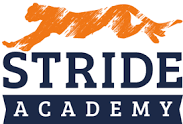 $[PAR]*CITY OF SAINT CLOUD, MINNESOTACHARTER SCHOOL LEASE REVENUE BONDS(STRIDE ACADEMY PROJECT)SERIES 2023Sources of Funds*Series 2023 Par Amount$[Net] Original Issue [Premium] [Discount]Equity Contribution of the CompanyTotal Sources of Funds$Uses of Funds*Deposit to Project Fund$Deposit to Reserve FundCosts of Issuance(1)Total Uses of Funds$Series 2023 BondsSeries 2023 BondsSeries 2023 BondsYear Ending(April 1)*PrincipalAmount*InterestAmountSeries 2016 BondsTotal DebtService2024$$1,091,438$20251,087,56220261,088,31320271,088,50020281,088,00020291,086,50020301,089,00020311,090,25020321,090,25020331,089,00020341,091,50020351,087,50020361,087,25020371,090,50020381,087,00020391,087,00020401,090,25020411,091,50020421,090,75020431,088,00020441,088,25020451,091,25020461,086,750204720482049205020512052205320542055205620572058(1)Totals$$$25,046,313$Payment Date(April 1)Principal AmountPayment Date(April 1)Principal Amount$$ (1)Payment Date(April 1)Principal AmountPayment Date(April 1)Principal Amount$$ (1)Fiscal YearState Per Pupil Funding*2024-2025$7,2802023-20247,1382022-20236,8612020-20216,5662019-20206,4382018-20196,3122017-20186,1882016-20176,0672015-20165,9482014-20155,8312013-20145,3022012-20135,224